КГКУ «Управление автомобильных дорог по Красноярскому краю»СТАНДАРТ ОРГАНИЗАЦИИЗНАКИ ДОРОЖНЫЕ.СВЕТОВОЗВРАЩАТЕЛИ ДОРОЖНЫЕ.СВЕТОФОРЫ ДОРОЖНЫЕ.НАПРАВЛЯЮЩИЕ УСТРОЙСТВА. ОБЩИЕ ТРЕБОВАНИЯСТО 09.08-2018С Изменением №1КРАСНОЯРСК, 2018 г.ПРЕДИСЛОВИЕРАЗРАБОТАН сотрудниками краевого государственного казённого учреждения «Управление автомобильных дорог по Красноярскому краю»:В.Л. Сабинин, заместитель руководителя по технической политике;Е.М. Михалёв, заместитель руководителя по содержанию автодорог;Д.Д. Яцунов, начальник отдела эксплуатации автодорог и безопасности дорожного движения;Н.А. Шапоренко, главный специалист отдела эксплуатации автодорог и безопасности дорожного движенияУТВЕРЖДЕН И ВВЕДЕН В ДЕЙСТВИЕ краевым государственным казённым учреждением «Управление автомобильных дорог по Красноярскому краю»ВЗАМЕН СТО 03-2013 Знаки дорожные. Световозвращатели дорожные. Светофоры дорожные. Направляющие устройства. Общие требованияОТВЕТСТВЕННЫЙ ЗА АКТУАЛИЗАЦИЮН.А. Шапоренко, главный специалист отдела эксплуатации автодорог и безопасности дорожного движенияСтандарт организацииУтвержден и введен в действие приказом от _03.04.2018 г., № 114-п_Дата введения _2018-04-03_1 Область примененияНастоящий стандарт распространяется на дорожные знаки, опоры для дорожных знаков, светофоры дорожные, световозвращатели дорожные для обозначения ограждений, направляющие устройства, применяемые на автомобильных дорогах Красноярского края.Настоящий стандарт устанавливает общие требования к дорожным знакам, опорам для дорожных знаков, световозвращателям для дорожных ограждений, светофорным объектам, направляющим устройствам, включающие правила применения, технические требования к конструкциям, к применяемым для их изготовления материалам, методам контроля, упаковки и маркировки. Требования настоящего стандарта подлежат обязательному соблюдению специалистами Управления, а также всеми организациями, выполняющими работы по строительству, реконструкции, капитальному ремонту, ремонту и содержанию автомобильных дорог Красноярского края.2 Нормативные ссылкиВ настоящем стандарте использованы ссылки на следующие нормативные документы:ГОСТ Р 52289-2019 Технические средства организации дорожного движения. Правила применения дорожных знаков, разметки, светофоров, дорожных ограждений и направляющих устройств.ГОСТ Р 52290-2004 Технические средства организации дорожного движения. Знаки дорожные. Общие технические требования.ГОСТ Р 50971-2011 Технические средства организации дорожного движения. Световозвращатели дорожные. Общие технические требования. Правила применения.ГОСТ Р 50597-2017 Дороги автомобильные и улицы. Требования к эксплуатационному состоянию, допустимому по условиям обеспечения безопасности дорожного движения. Методы контроля. ГОСТ Р 50970-2011 Технические средства организации дорожного движения. Столбики сигнальные дорожные. Общие технические требования. Правила применения.ГОСТ 32948-2014 Дороги автомобильные общего пользования. Опоры дорожных знаков. Технические требования ГОСТ 33385-2015 Дороги автомобильные общего пользования. Дорожные светофоры. Технические требования.ГОСТ 14254-2015 Степень защиты, обеспечиваемые оболочками (Код IP).ГОСТ 9.401-2018 Единая система защиты от коррозии и старения. Покрытия лакокрасочные. Общие требования и методы ускоренных испытаний на стойкость к воздействию климатических факторов.ГОСТ 9.307-89 Единая система защиты от коррозии и старения. Покрытия цинковые горячие. Общие требования и методы контроля.ГОСТ 380-2005 Сталь углеродистая обыкновенного качества. Марки.СП 28.13330.2017 Актуализированная редакция СНиП 2.03.11-85 Защита строительных конструкций от коррозии.ОДМ 218.6.003-2011 Методические рекомендации по проектированию светофорных объектов на автомобильных дорогах.3 Термины и определенияВ настоящем стандарте применены следующие термины с соответствующими определениями:техническое средство организации дорожного движения: Дорожный знак, разметка, светофор, дорожное ограждение и направляющее устройство.знак дорожный (далее - знак): Устройство в виде панели определенной формы с обозначениями или надписями, информирующими участников дорожного движения (далее - движения) о дорожных условиях и режимах движения, о расположении населенных пунктов и других объектов.изображение дорожного знака: Набор символов, надписей, линий, полос на лицевой поверхности знака, форма и размеры которых определены ГОСТ Р 52290-2004.панель (щит) дорожного знака: Металлическое основание для нанесения изображения дорожного знака.знак основной: Знак, необходимость установки которого определяется дорожными условиями в соответствии с требованиями настоящего стандарта.знак дублирующий: Знак, установленный в том же поперечном сечении дороги, что и основной знак, служащий для повышения надежности восприятия информации участниками движения.знак предварительный: Знак, установленный до основного знака и предупреждающий водителей о предстоящем изменении режима движения или объекте, информация о которых содержится на основном знаке.знак повторный: Знак, установленный за основным знаком и подтверждающий его информацию.знак дополнительной информации (табличка): Знак, ограничивающий или уточняющий действие других знаков, совместно с которыми он применен.разметка дорожная (далее - разметка): Линии, стрелы и другие обозначения на проезжей части, дорожных сооружениях и элементах дорожного оборудования, служащие средством зрительного ориентирования участников дорожного движения или информирующие их об ограничениях и режимах движения.светофор дорожный (далее - светофор): Светосигнальное устройство для регулирования очередности пропуска транспортных средств и пешеходов.сигнальная секция: Структурный элемент дорожного светофора, обеспечивающий формирование светового сигнала определенного размера, формы, цвета, с установленными параметрами силы цвета.экран: Расположенная по периметру светофора светонепроницаемая диафрагма для увеличения контраста и видимости. козырек (защитный козырек) Расположенное над передней частью сигнальной секции устройство для снижения фантомного эффекта или для ограничения светового поля, а также защиты рассеивателя от попадания на него дождя или снега.   светофорный объект: Группа светофоров, установленных на участке автомобильной дороги, очередность движения по которому конфликтующих транспортных потоков или транспортных и пешеходных потоков регулируется светофорной сигнализацией.ограждение дорожное: Устройство, предназначенное для предотвращения съезда транспортного средства с обочины и мостового сооружения (моста, путепровода, эстакады и т.п.), переезда через разделительную полосу, столкновения со встречным транспортным средством, наезда на массивные препятствия и сооружения, расположенные на обочине и в полосе отвода дороги, на разделительной полосе (удерживающее ограждение для автомобилей), падения пешеходов с мостового сооружения или насыпи (удерживающие ограждения для пешеходов), а также для упорядочения движения пешеходов и предотвращения выхода животных на проезжую часть (ограничивающее ограждение).направляющее устройство: Сигнальный столбик, тумба, направляющий островок, островок безопасности, сигнальная веха, предназначенные для зрительного ориентирования.световозвращатель дорожный: Светосигнальное устройство со световозвращающим элементом (элементами) и элементами крепления, служащее для обозначения направления движения или местонахождения препятствия на дороге в темное время суток.4 Общие положения4.1 Настоящий стандарт является адаптированным документом, содержащим извлечения из нормативных документов (ГОСТ, СП и т.п.), дополнения к нормативным документам и не противоречащим содержащимся в них требованиям.4.2 Знаки и опоры, находящиеся в эксплуатации, заменяют на новые в соответствии с настоящим стандартом, когда их характеристики перестанут соответствовать требованиям ГОСТ 9.401, ГОСТ Р 52290, ГОСТ Р 52289.5 ДОРОЖНЫЕ ЗНАКИ5.1 Правила примененияНомера, наименования дорожных знаков по ГОСТ Р 52289, изображения дорожных знаков приведены в ГОСТ Р 52290.Действие знаков распространяется на проезжую часть, обочину, велосипедную или пешеходную дорожки, у которых или над которыми они установлены.Не допускается размещать на знаках, на их оборотной стороне, светофорах и опорах, на которых они расположены, плакаты, транспаранты, не имеющие отношения к организации движения.Знаки размещают таким образом, чтобы они воспринимались только участниками движения, для которых они предназначены, и не были закрыты какими-либо препятствиями (рекламой, зелеными насаждениями, опорами наружного освещения и т. п.), обеспечивали удобство эксплуатации и уменьшали вероятность их повреждения.Знаки, применение которых было вызвано причинами временного характера (дорожно-ремонтными работами, дорожными условиями и т. п.), после устранения указанных причин должны быть демонтированы вместе со стойками (стойки не демонтируются в случае размещения временных знаков совместно с постоянными знаками). Знаки допускается закрывать специальными щитами, изготовленными из металла либо пластика. Цвет щита серый RAL 7040 (за исключением оцинкованных поверхностей). Знаки должны быть установлены в соответствии с проектами организации дорожного движения (далее – ПОДД), с учетом требований настоящего стандарта, при отсутствии ПОДД, знаки устанавливают в соответствии с требованиями настоящего стандарта и ГОСТ Р 52289.Расстояние видимости знака должно быть не менее 100 м.Знаки устанавливают справа от проезжей части или над нею, вне обочины (при ее наличии), на присыпной берме (рисунок 1), за исключением случаев, оговоренных в настоящем стандарте и ГОСТ Р 52289, а также справа от велосипедной или пешеходной дорожки, или над ними.На дорогах с двумя и более полосами движения в данном направлении знаки 1.1, 1.2, 1.20.1-1.20.3, 1.25, 2.4, 2.5, 3.20, 3.24, установленные справа от проезжей части, дублируют.Дублирующие знаки устанавливают на разделительной полосе.На дорогах без разделительной полосы дублирующие знаки устанавливают:- слева от проезжей части в случаях, когда встречное движение осуществляется по одной или двум полосам;- над проезжей частью в случаях, когда встречное движение осуществляется по трем или более полосам.При необходимости допускается дублировать таким же образом и другие знаки.На дорогах с одной полосой для движения в каждом направлении допускается дублировать знаки 3.20 и 3.22, на дорогах с тремя полосами для движения в обоих направлениях − знак 5.15.6. Знаки устанавливают слева от проезжей части.На дорогах с двухсторонним движением с двумя и более полосами для движения в данном направлении, а также на дорогах с односторонним движением с тремя и более полосами знак 5.19.1 дублируют над проезжей частьюРасстояние от края проезжей части (при наличии обочины - от бровки земляного полотна) до ближайшего к ней края знака, установленного сбоку от проезжей части, должно быть 1,0-1,5 м (при установке в выемке – 1,5 – 2,0 м), до края знаков особых предписаний 5.23.1, 5.24.1, 5.25, 5.26 и информационных знаков 6.9.1, 6.9.2, 6.10.1-6.12, 6.17 – 1,5-2,0 м (при установке в выемке – 2,0 – 3,0 м).Установка знаков на обочинах допустима в стесненных условиях (у обрывов, выступов скал, парапетов и т.п.). Расстояние между кромкой проезжей части и ближайшим к ней краем знака должно быть не менее 1 м.Расстояние от нижнего края знака (без учета знаков 1.4.1-1.4.6 и табличек) до поверхности дорожного покрытия (высота установки), кроме случаев, специально оговоренных настоящим стандартом и ГОСТ Р 52289, вне зависимости от количества знаков на одной опоре, должно быть: 		- от 2,0 м до 2,5 м при установке сбоку от проезжей части вне населенных пунктов, 2,5 м + 0,1 м - в населенных пунктах; - от 1,0 до 1,5 м - при установке на приподнятых направляющих островках, приподнятых островках безопасности;- от 5,0 до 6,0 м - при размещении над проезжей частью. Знаки, размещенные на пролетных строениях искусственных сооружений, расположенных на высоте менее 5,0 м от поверхности дорожного покрытия, не должны выступать за их нижний край.Знаки 1.34.1, 1.34.2 и 1.34.3"Направление поворота" устанавливают на высоте от 1,5 до 2,0 м.Высоту установки знаков, расположенных сбоку от проезжей части, определяют от поверхности дорожного покрытия на краю проезжей части (Рисунок 2).Очередность размещения знаков разных групп на одной опоре (сверху вниз, слева направо), кроме случаев, оговоренных настоящим стандартом, должна быть следующей:- знаки приоритета;- предупреждающие знаки;- предписывающие знаки;- знаки особых предписаний;- запрещающие знаки;- информационные знаки;- знаки сервиса.На протяжении одной дороги высота установки знаков должна быть одинаковой.В местах проведения работ на дороге и при временных оперативных изменениях организации движения знаки на переносных опорах допускается устанавливать на проезжей части, обочинах и разделительной полосе.Расстояние между ближайшими краями соседних знаков, размещенных на одной опоре и распространяющих свое действие на одну и ту же проезжую часть, должно быть 55 ±5 мм.Знаки на одной опоре, распространяющие свое действие на разные проезжие части одного направления движения, располагают над соответствующими проезжими частями или максимально приближают к ним с учетом технических возможностей и требований настоящего стандарта.В одном поперечном сечении дороги устанавливают не более трех знаков без учета знаков 5.15.2, дублирующих знаков, знаков дополнительной информации, а также знаков 1.34.1−1.34.3 в местах производства дорожных работ.Знаки, кроме установленных на перекрестках, на остановочных пунктах маршрутных транспортных средств, в местах устройства искусственных неровностей и производства дорожных работ, располагают вне населенных пунктов на расстоянии не менее 50 м, в населенных пунктах - не менее 25 м друг от друга.Знаки устанавливают на расстоянии не менее 1 м от проводов электросети высокого напряжения. В пределах охранной зоны высоковольтных линий размещение знаков на тросах-растяжках запрещается.Предупреждающие знаки5.1.21.1 Знак 1.15 "Скользкая дорога" устанавливают перед участками дорог, на которых коэффициент сцепления шины с покрытием, измеренный в соответствии с ГОСТ 30413, менее 0,4. Допускается установка знака на опасных участках дорог (спуски, подъемы, опасные повороты, аварийно-опасные участки), в период образования зимней скользкости.5.1.21.2 Знак 1.16 "Неровная дорога" устанавливают перед участками дорог, имеющими повреждения покрытия (выбоины, неплавное сопряжение подходов с мостовыми сооружениями, волнистость и т.п.), затрудняющие движение транспортных средств с разрешенной Правилами дорожного движения скоростью.5.1.21.3 Знак 1.18 "Выброс гравия" устанавливают перед участками дорог, на которых возможен выброс гравия, щебня и т.п. из-под колес транспортных средств.5.1.21.4 Знак 1.19 "Опасная обочина" устанавливают перед участками дорог, на которых состояние обочин не соответствует ГОСТ Р 50597. 5.1.21.5 Знаки 1.20.1-1.20.3 "Сужение дороги" устанавливают вне населенных пунктов перед участками дорог, на которых ширина проезжей части уменьшается более чем на 0,5 м, а в населенных пунктах - на одну полосу или более. Вне населенных пунктов знак устанавливают также перед мостовыми сооружениями и тоннелями, если ширина проезжей части в пределах искусственного сооружения равна или меньше, чем на подходах к нему, а в населенных пунктах - меньше, чем на подходах к нему.Знак 1.20.2 не устанавливают в местах окончания полосы разгона и дополнительной полосы на подъеме.5.1.21.6 Знак 1.25 "Дорожные работы" устанавливают перед участком дороги, в пределах которого проводятся любые виды работ.Если работы ведутся на тротуаре или велосипедной дорожке, то знак устанавливают в случае, когда пешеходы или велосипедисты вынуждены использовать для движения проезжую часть.Повторный знак 1.25 в населенных пунктах, а вне населенных пунктов - в стесненных условиях устанавливают непосредственно у начала участка проведения работ, при этом за начало участка следует принимать первое по ходу движения направляющее или ограждающее устройство, или временную дорожную разметку, отклоняющую транспортный поток перед опасным участком.5.1.21.7 Знак 1.28 "Падение камней" устанавливают перед участками дорог, проезжая часть которых не защищена от возможных обвалов, оползней, снежных лавин и камнепадов.5.1.21.8 Знак 1.32 "Затор" применяют в качестве временного в случае возникновения затора на участке дороги или на знаках с изменяемым изображением и устанавливают перед перекрестком, откуда возможен объезд участка дороги, на котором образовался затор.5.1.21.9 Знак 1.33 "Прочие опасности" устанавливают перед опасными участками дорог, вид опасности на которых не предусмотрен предупреждающими знаками по ГОСТ Р 52290.Знаки приоритета5.1.22.1 Знак 2.1 "Главная дорога" устанавливают в начале участка дороги с преимущественным правом проезда нерегулируемых перекрестков.В населенных пунктах знак устанавливают перед каждым перекрестком на главной дороге. Перед нерегулируемыми перекрестками, на которых главная дорога проходит транзитом по населенным пунктам в прямом направлении, а пересекающая дорога имеет не более четырех полос, допускается устанавливать знак 2.1 "Главная дорога" размером 350*350 мм.5.1.22.2 Знак 2.4 "Уступите дорогу" устанавливают непосредственно перед выездом на дорогу в начале кривой сопряжения, по которой знаками 2.1 или 2.3.1-2.3.7 предоставлено преимущественное право проезда данного перекрестка, а также перед выездами на автомагистраль.При наличии полосы разгона в местах выезда на дорогу с преимущественным правом проезда перекрестков знак устанавливают перед началом этой полосы.5.1.22.3 На регулируемых перекрестках знаки 2.1, 2.4, 2.5 следует размещать в непосредственной близости от основного светофора, предпочтительно на опоре светофора.Запрещающие знаки5.1.23.1 Знак 3.17.2 "Опасность" применяют для запрещения движения всех транспортных средств на участке дороги, где произошли дорожно-транспортное происшествие, авария или имеется другая опасность для движения, которые требуют временных оперативных изменений организации движения.Предписывающие знаки5.1.24.1 Знаки 4.2.1 "Объезд препятствия справа", 4.2.2 "Объезд препятствия слева", 4.2.3 "Объезд препятствия справа или слева" применяют для указания направлений объезда начала ограждений, установленных по оси проезжей части, начала разделительной полосы, приподнятых островков безопасности и направляющих островков, различного рода препятствий на проезжей части. Знаки устанавливают вне проезжей части в начале разделительных полос, островков и ограждений. При наличии в указанных местах тумбы с внутренним освещением знаки устанавливают на ней.Знаки также устанавливают перед мостовыми сооружениями и тоннелями, если ширина проезжей части в пределах искусственного сооружения равна или меньше, чем на подходах к нему. В таких случаях знаки устанавливают, как слева, так и справа от проезжей части, при наличии разделительной полосы и на ней. Знаки устанавливают непосредственно за ограждением на расстоянии от начала моста 4-12 м и от края ограждения 0,5-1,0 м.5.1.25 Знаки особых предписаний5.1.25.1 Знаки 5.16 "Место остановки автобуса и (или) троллейбуса" должны быть двустороннимиЗнаки 5.16 устанавливают в начале посадочной площадки. При наличии на остановочном пункте павильона знаки следует устанавливать на павильоне над его ближайшим по ходу движения краем или на самостоятельной опоре.5.1.25.2 Знаки 5.19.1, 5.19.2 "Пешеходный переход" устанавливают в том числе и на размеченных пешеходных переходах, расположенных на регулируемых перекрестках.При отсутствии на переходе разметки 1.14.1 знак 5.19.1 устанавливают на ближней границе перехода относительно приближающихся транспортных средств, знак 5.19.2 - на дальней. Ширина неразмеченного пешеходного перехода, при интенсивности пешеходного движения не более 2 000 пеш./ч, должна быть 5 мЗнаки на размеченном пешеходном переходе устанавливают на расстоянии 0,5 м от границы перехода.Знак 5.19.2 следует размещать на оборотной стороне знака 5.19.1.5.1.25.3 Знаки 5.23.1 и 5.23.2 "Начало населенного пункта" устанавливают на всех въездах в населенный пункт на фактической границе жилой застройки.5.1.25.4 Знаки 5.24.1, 5.24.2 и 5.26 "Конец населенного пункта" не допускается размещать только с левой стороны дороги, на оборотной стороне знаков 5.23.1, 5.23.2 и 5.25 соответственно, предназначенных для водителей транспортных средств, движущихся во встречном направлении. Знаки 5.24.1, 5.24.2 и 5.26 должны быть установлены в створе со знаками 5.23.1, 5.23.2 и 5.25 соответственно.5.1.26 Информационные знаки5.1.26.1 На знаках 6.9.1, 6.9.2, 6.10.1, 6.10.2, 6.12, 6.14.1, 6.14.2 для каждого из направлений движения указывают не более трех названий населенных пунктов, других объектов или номеров маршрута.В качестве объектов, указываемых на знаках 6.9.1, 6.9.2, 6.10.1 - 6.12, могут быть: населенные пункты, административные образования (районы, округа и т.п.), ландшафтно-географические объекты (реки, озера, горы и т.п.), элементы дорожной сети (другие дороги, площади, путепроводы, мосты и т.п.), объекты туризма и спорта (музеи, исторические памятники, памятники архитектуры, дворцы спорта, стадионы, бассейны, ипподромы, гребные каналы, автомобильно-спортивные трассы и т.п.).5.1.26.2 Знак 6.17 "Схема объезда" устанавливают вне населенных пунктов на расстоянии 300 м, в населенных пунктах - на расстоянии 100 м от места, где начинается маршрут объезда.5.1.26.3 Знаки 6.18.1-6.18.3 "Направление объезда" устанавливают перед местом, где начинается маршрут объезда.Если маршрут объезда проходит по сети существующих дорог, то знаки устанавливают перед каждым перекрестком на маршруте.5.1.26.4 Знак 6.19.1 "Предварительный указатель перестроения на другую проезжую часть" с табличкой 8.1.1 устанавливают на расстоянии 100 м, вне населенных пунктов - и предварительно за 500 м до разрыва в разделительной полосе, по которому осуществляется переезд на проезжую часть, предназначенную для движения во встречном направлении.Знак 6.19.2 с табличкой 8.1.1 устанавливают на разделительной полосе на расстоянии 100 м до разрыва, по которому осуществляется переезд на проезжую часть, предназначенную для движения в данном направлении.5.1.26.5 Знаки дополнительной информации (таблички)5.1.27.1 С одним знаком, за исключением знака 6.4, допускается применять не более двух табличек.5.1.27.2 Таблички 8.2.2-8.2.6 "Зона действия" применяют только со знаками 3.27-3.30.5.1.27.3 При размещении знаков на стойках таблички размещают под знаком. При размещении знаков на консольных опорах или над проезжей частью, обочиной или тротуаром таблички 8.2.2-8.2.4 размещают сбоку от знака (справа или слева) таким образом, чтобы знак находился ближе к середине проезжей части.5.1.27.4 Табличку 8.10 "Место для осмотра автомобилей" применяют со знаками 6.4 и 7.11 для указания наличия эстакады или смотровой канавы на стояночных площадках или в местах отдыха.5.1.27.5 Табличку 8.12 "Опасная обочина" применяют со знаком 1.25, если ремонтные работы ведутся на обочине или обочина используется для складирования строительных материалов и (или) размещения строительной техники.5.1.27.6 Табличку 8.13 "Направление главной дороги" применяют со знаками 2.1, 2.4, 2.5 для указания направления главной дороги на перекрестке, где она изменяет свое направление.Запрещается применять табличку без знаков 2.1, 2.4 или 2.5.При размещении знаков на стойках табличку размещают под знаком. При размещении знаков на консольных опорах или над проезжей частью, обочиной или тротуаром табличку помещают справа от знака.5.1.27.7 Табличку 8.16 "Влажное покрытие" применяют со знаками 1.15, 3.20, 3.22, 3.24 для указания, что действие знака распространяется только на период времени, когда покрытие проезжей части влажное.5.1.27.8 Таблички 8.22.1-8.22.3 "Препятствие" применяют со знаками 4.2.1-4.2.3 для лучшей ориентации водителей при объезде препятствия.Табличку 8.22.1 применяют со знаком 4.2.1:- в местах начала ограждений, разделяющих транспортные потоки противоположных направлений;- в начале центральной разделительной полосы;- на приподнятых направляющих островках;- на приподнятых островках безопасности.Таблички 8.22.1 и 8.22.2 применяют соответственно со знаками 4.2.1 и 4.2.2 перед препятствиями, расположенными на проезжей части или вблизи от нее и представляющими опасность для движущегося транспортного средства.Табличку 8.22.3 со знаком 4.2.3 применяют:- в местах начала ограждений, разделяющих транспортные потоки одного направления;- в начале боковой разделительной полосы;- на приподнятых направляющих островках;- на приподнятых островках безопасности.Таблички 8.22.1-8.22.3 также применяют совместно со знаками 4.2.1-4.2.3 в случае установки перед мостовыми сооружениями и тоннелями.Таблички 8.22.1-8.22.3 располагают под предписывающими знаками на высоте 1,0 м.Схема устройства присыпных берм для установки дорожных знаков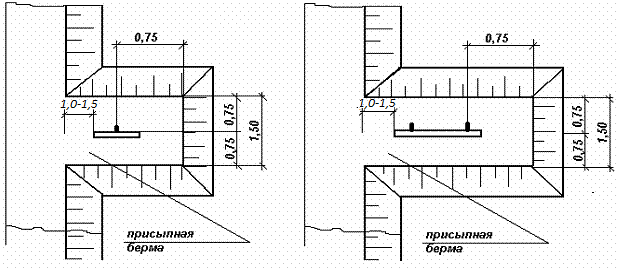 Рисунок 1.Типовое размещение знаков в поперечном профиле дороги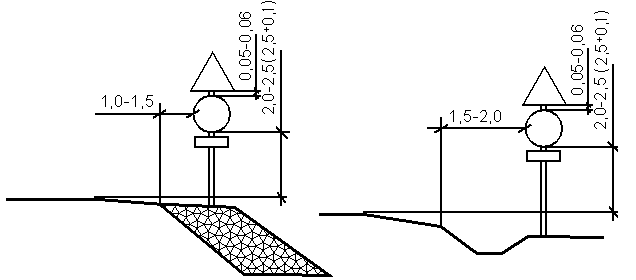 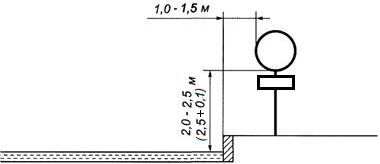 Рисунок 2.Технические требования5.4.1 Знаки, устанавливаемые на дороге, должны соответствовать требованиям ГОСТ Р 52290 и в процессе эксплуатации отвечать требованиям ГОСТ Р 50597.5.4.2 Знаки на всех эксплуатационных категориях, кроме случаев, оговоренных настоящим стандартом, должны применяться II типоразмера по ГОСТ Р 52290.Знаки на дорогах с четырьмя и более полосами должны применяться III типоразмера.5.4.3 Высота прописной буквы на знаках индивидуального проектирования должна быть 200 мм, на дорогах с четырьмя полосами и более – 300 мм.5.4.4 Требования к конструкции знака5.4.4.1 Конструкция щита дорожного знака должна обеспечивать достаточную жесткость к воздействию ветровых нагрузок и исключать деформации при зимнем содержании автодорог (в том числе от воздействия нагрузки от убираемого снега с автомобильных дорог дорожной снегоуборочной техникой). 5.4.4.2 Щит дорожного знака должен изготавливаться из листового металла толщиной не менее 0,8 мм.5.4.4.3 Для увеличения жесткости контура знака, щит дорожного знака должен иметь двойную отбортовку по всему периметру, а также дополнительное ребро (либо несколько ребер) жесткости, обеспечивающее максимальное сопротивление деформации.Двойная отбортовка должна сохранять непрерывный металлический контур по всему периметру щита и цельные радиусы в углах щита. В целях максимальной прочности и жесткости щита, полка двойной отбортовки должна иметь одинаковый размер по всему периметру, включая углы щита. Изготовление двойной отбортовки не допускается методом сварки, склепывания, а также метизного соединения гнутых элементов и профильной трубы формирующих двойную отбортовку (кроме знаков индивидуального проектирования, указателей и информационных щитов).  Конструкция дополнительного ребра жесткости и элементы крепления знака не должны нарушать (искажать) лицевую информационную сторону знака. Ребро жесткости должно быть ровным по всей своей длине. 5.4.4.4 Крепежные элементы (кронштейны), предусмотренные для монтажа знаков должны:– обеспечивать надежность крепежного соединения с поверхностью знака;– не искажать геометрию дорожного знака в пределе (± 1 мм);– обеспечивать возможность крепления к различным видам поперечного сечения стоек для монтажа дорожных знаков;– исключать поворот дорожного знака вокруг стоечной оси (иметь противоповоротные ребра).Противоповоротные ребра должны быть неразрывными и составлять одно целое с крепежным элементом. Для обеспечения надежной и жесткой конструкции крепления не допускается сварка, склепывание, а также метизное соединение противоповоротных ребер. Допускается не применять противоповоротные ребра для знаков 6.13.Крепежные элементы (хомуты) знака к стойке (опоре) должны быть выполнены из металлического материала толщиной не менее 2,5 мм, с диаметром болта – не менее 8 мм, для щитов, знаков индивидуального проектирования – не менее 10 мм.На всех знаках высотой не более 850 мм количество кронштейнов по вертикали должно быть не менее двух, на знаках высотой более 850 мм, количество кронштейнов должно быть не менее трёх. Монтаж знаков должен осуществляться с использованием всех кронштейнов. 5.4.4.5 Допускается размещать изображения знаков на щите прямоугольной формы, в случае если знак применяется с окантовкой желто-зеленого (флуоресцентного) цвета.5.4.4.6 Знак 6.13 должен быть двухсторонним цельнометаллическим, щит которого выполнен в виде короба и иметь следующие размеры: толщина короба не менее 20 мм, высота 150 мм и длина 300 мм.5.4.4.7 Конструкция знаков индивидуального проектирования должна обеспечивать достаточную жесткость рамной конструкции и ровность лицевой поверхности, исключающей появление бликов на световозвращающей пленке. 5.4.4.8 Защитное покрытие всех металлических деталей, сборочных элементов и креплений дорожных знаков и щитов должно быть выполнено горячим цинкованием или порошковыми термотверждающими полиэфирными красками и обеспечивать атмосферостойкость не менее 7 лет. Жидкие краски допускается применять только в случае ремонта поврежденных покрытий. Цвет покрытия (за исключением оцинкованных поверхностей) должен быть серого цвета RAL 7040. Покрытия должны соответствовать требованиям ГОСТ 9.401.5.4.5 Требования к световозвращающим материалам знаков5.4.5.1 Знаки изготавливают с использованием световозвращающих материалов, имеющих сертификат соответствия. Элементы изображения черного и серого цветов знаков не должны обладать световозвращающим эффектом.5.4.5.2 Отклонение от линейных размеров каймы, символов, букв и цифр изображений знаков не должны превышать ± 1 мм.5.4.5.3 Тип используемой пленки применяется:1) тип пленки «А» (пленки, имеющие оптическую систему из микропризм):– на дорогах I - III эксплуатационной категории имеющих две или три полосы движения;2) тип пленки «Б» (пленки с высокой интенсивностью световозвращения, имеющих оптическую систему из микропризм):– на дорогах I эксплуатационной категории, а также на дорогах с числом полос движения четыре и более; – знаки, располагаемые над проезжей частью или сбоку от нее на высоте более 3 м;3) тип пленки «В» (пленки с очень высокой интенсивностью световозвращения, имеющие оптическую систему из микропризм):– знаки 1.22, 1.23, 1.34.1-1.34.3, 5.19.1, 5.19.2 – на всех автомобильных дорогах;– знаки 8.22.1-8.22.3, в случае их применения со знаками 4.2.1-4.2.3 перед мостовыми сооружениями и тоннелями;– знаки индивидуального проектирования (специальные щиты), устанавливаемые перед аварийно-опасными участками (участками концентрации ДТП);5.4.5.4 Следующие изображения дорожных знаков:– изображение знаков 1.22, 1.23, 1.34.1-1.34.3, 5.19.1, 5.19.2 – на всех автомобильных дорогах; – изображение знаков 8.22.1-8.22.3 совместно с изображением знаков 4.2.1-4.2.3, в случае их применения перед мостовыми сооружениями и тоннелями, а также во всех случаях на дорогах I эксплуатационной категории;должны выполняться на щитах со световозвращающей флуоресцентной пленкой желто-зеленого цвета с повышенным спектральным альбедо в видимом диапазоне длин волн. Щиты изготавливают по приложению Ж ГОСТ Р 52290-2004.5.4.5.5 Дорожные знаки 1.8, 1.15, 1.16, 1.18-1.21, 1.33, 2.6, 3.11-3.16, 3.18.1-3.25, применяемые в местах проведения дорожных работ, должны быть выполнены на желтом фоне. При этом знаки 1.8, 1.15, 1.16, 1.18-1.21, 1.33, 2.6, 3.11-3.16, 3.18.1-3.25, выполненные на белом фоне, закрывают чехлами или демонтируют. Тип применяемой плёнки – пленка, имеющая оптическую систему из микропризм.Временные дорожные знаки должны быть установлены на опорах (стойках) согласно п. 6.12 настоящего стандарта, в следующих случаях: - при проведении ремонтных (долговременных) работ на автомобильных дорогах; - перед участками дорог, которые имеют дефекты покрытия в виде пучин, выбоин и т.п., требующие обустройство временными дорожными знаками 3.24 «Ограничение максимальной скорости» и 1.16 «Неровная дорога»;выполняют на желтом фоне.5.4.5.6 Временные дорожные знаки 4.2.1-4.2.3, 1.34.1-1.34.3, 1.25 (ближайшие к месту работ) при ограждении мест производства работ, выполняемых в ночное время, должны быть изготовлены с применением импульсных светодиодов с частотой мигания 0,65-0,75 Гц.5.4.5.7 На дорогах всех эксплуатационных категорий изображения дорожных знаков (в том числе и знаков индивидуального проектирования) выполняются методом шелкографической или цифровой печати. Допускается на знаках 6.13, 8.1.1-8.2.2, 8.2.5, 8.2.6, 8.5.3-8.5.7, 8.9, 8.11 надписи выполнять аппликационным методом.Применяемые красители для шелкографической или цифровой печати должны обладать светопропускающим эффектом, в соответствии с цветом элемента изображения знака, согласно ГОСТ Р 52290 и иметь сертификаты соответствия. Изображения знаков, надписи на знаках (буквы, цифры, знаки препинания) должны соответствовать требованиям ГОСТ Р 52290.5.4.5.8 Фон изображения знаков 6.13, с надписями кратными 10 км, должен быть красного цвета.5.4.5.9 На лицевой стороне пленки знака должна быть маркировка её типа.5.4.5.10 Фотометрические и колориметрические характеристики пленок и элементов изображений знаков должны соответствовать требованиям ГОСТ Р 52290.5.4.6 Маркировка и упаковка5.4.6.1 Маркировку знака общей площадью 80 - 100 см наносят на его обратную сторону. Табличка должна изготовляться из световозвращающей пленки типа А белого или желтого цвета, на которую наносят маркирующие надписи черного цвета. 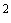 5.4.6.2 Маркировка должна содержать следующие данные:а) товарный знак предприятия-изготовителя;б) дату изготовления;в) обозначение стандарта;г) обозначение технических условий;д) надпись "дата установки" со свободным полем, на которое во время установки знака несмываемым маркером черного цвета наносят дату установки знака;е) тип, наименование, марку и номер серии, используемой световозвращающей пленки. ж) номер знака по ГОСТ Р 52290.5.4.6.3 Изготовленные дорожные знаки поставляются производителем в упаковке, обеспечивающей надежную защиту световозвращающей поверхности от повреждений. При необходимости лицевые поверхности знаков должны быть закрыты прокладками. В качестве прокладок для лицевых поверхностей, может быть использована подложка от пленки, которую размещают глянцевой стороной к знаку, причем двусторонние знаки должны иметь прокладки с обеих сторон. В качестве прокладок также допускается использование любой плотной бумаги или силиконизированной, используемой в световозвращающей пленке для защиты клеевого слоя. Количество знаков в одной упаковке не должно превышать десяти штук, в целях упрощения погрузочно-разгрузочных работ.В упаковке крупногабаритных знаков могут быть предусмотрены рейки для подвешивания знаков, что не исключает применения бумажных прокладок для защиты лицевых сторон. При размещении двух знаков одинакового размера в одной упаковке между лицевыми сторонами следует оставлять свободное пространство. Бумажные прокладки в этом случае не применяют. На упаковку рекомендуется наносить надписи по ГОСТ 14192, предупреждающие о возможности повреждения содержимого при неправильном хранении и транспортировании.Перевозка знаков должна осуществляться только в вертикальном положении.5.5 Гарантии изготовителя5.5.1 Изготовитель должен гарантировать соответствие знаков требованиям настоящего стандарта и ГОСТ Р 52290 при соблюдении условий хранения, транспортирования и эксплуатации.5.5.2 Гарантийный срок для знаков со световозвращающей поверхностью:- изготовленных с применением пленки типа А – пять лет со дня установки;- изготовленных с применением пленки типов Б и В - семь лет со дня установки.5.5.3 Все стандартные знаки должны сопровождаться сертификатами соответствия и паспортами. 6 ОПОРЫ ДЛЯ ДОРОЖНЫХ ЗНАКОВ6.1 Данные требования не распространяются на сезонные дороги (автозимники).6.2 Опоры (стойки) знаков должны быть металлические с поперечным сечением по ГОСТ 10704.6.3 Допускается для знаков, устанавливаемых над проезжей частью, применять рамные опоры, разработанных в соответствии с ТП Серия 3.503.9-80 «Опоры рамные металлические для установки дорожных информационно-указательных знаков над проезжей частью».6.4 Опоры дорожных знаков должны иметь защитное антикоррозионное покрытие. Защитное покрытие должно быть выполнено горячим цинкованием или порошковыми термоотверждающими полиэфирными красками и обеспечивать атмосферостойкость не менее 7 лет, жидкие краски допускается применять только в случае ремонта поврежденных покрытий. Цвет опоры должен быть серым RAL 7040 (за исключением оцинкованных поверхностей).6.5 Толщина покрытия должна составлять: - для цинкового покрытия не менее 60 мкм и не более 120 мкм;- для лакокрасочного покрытия не менее 60 мкм.6.6 Опоры дорожных знаков должны изготавливаться из углеродистой стали обыкновенного качества марки Ст2пс.6.7 Диаметр опоры для всех знаков, за исключением знаков индивидуального проектирования, должен быть – 76 мм,Для знаков индивидуального проектирования: - при длине знака не более 3 м – устанавливаются две опоры диаметром 76 мм;- при длине знака более 3 м, но не более 4,5 м - устанавливаются три опоры диаметром 76 мм;- при длине знака более 4,5 м – устанавливаются три опоры диаметром 89 мм.6.8 Знаки, устанавливаемые на разделительной полосе, приподнятых островках безопасности и направляющих островках или обочине в случае отсутствия дорожных ограждений размещают на ударо-безопасных опорах. Верхний обрез фундамента опоры знака выполняют заподлицо с поверхностью разделительной полосы, приподнятого островка безопасности и направляющего островка, обочины или присыпной бермы.6.9 На всех опорах дорожных знаков устанавливают световозвращатели КД1 (по ГОСТ Р 50970, размер - 40*100 мм) на высоте 0,6 м от низа стойки. Крепление световозвращателей к стойке необходимо осуществлять с помощью клея, обеспечивающего надежное удержание световозвращателей во время их мойки с применением средств механизации работ и их защиту от возможного хищения. Пленка световозвращающего элемента  по ГОСТ Р 52290.6.10 На дорогах, где проезжие части противоположных направлений движения не разделены с помощью ограждений, световозвращатели КД1 устанавливают таким образом, чтобы водитель справа видел красный световозвращающий элемент (КД1-К), а слева – белый (КД1-Б).На дорогах с разделительной полосой или с односторонним движением применяют световозвращатели КД1-К, на которых справа и слева от проезжей части одного направления должен быть световозвращатель красного цвета, направленный навстречу движения.6.11 На автомобильных дорогах III-й эксплуатационной категории с переходным типом дорожного покрытия согласно приложения А «Перечень автомобильных дорог регионального и межмуниципального значения, на которых допускается установка деревянных опор дорожных знаков» настоящего стандарта, допускается установка дорожных знаков на деревянных опорах квадратного сечения 100*100 мм. Деревянные опоры следует изготавливать из пиломатериалов хвойных пород не ниже III сорта в соответствии с национальными стандартами.6.12 Опоры (стойки) временных знаков (по ГОСТ 32948) должны быть окрашены чередующимися горизонтальными полосами желтого и черного цвета шириной 0.2 м, начиная с желтого цвета от верха опор.6.13 На автодорогах 1-й эксплуатационной категории на опорах (стойках) дорожных знаков 1.11.1, 1.11.2 «Опасный поворот» 1.12.1, 1.12.2 «Опасные повороты» 1.34.1, 1.34.2, 1.34.3 «Направление поворота» должны быть наклеены полосы флуоресцентной алмазной пленки желто-зеленого цвета тип пленки В.Пример размещения:7 СВЕТОВОЗВРАЩАТЕЛИ ДОРОЖНЫЕТребования настоящего стандарта к световозвращателям дорожным распространяются на световозвращатели, устанавливаемые на дорожное ограждение.7.1 Правила применения7.1.1 Световозвращатели дорожные типа КД5 (по ГОСТ Р 50971) (рисунок 3) (далее – световозвращатели типа КД5-К1 и КД5-БК2) необходимо применять на всех металлических барьерных ограждениях.7.1.2 Световозвращатели дорожные типа КД5 (по ГОСТ Р 50971) с измененной конструкцией крепления (рисунок 4) (далее – световозвращатели типа КД5БП) необходимо применять на всех бетонных ограждениях парапетного типа. 7.1.3 Световозвращатели КД5-К1 и КД5-БК2 крепят к балке металлического ограждения с помощью болтов.7.1.4 Световозвращатели КД5БП устанавливают на верхней плоскости ограждений, по возможности ближе к проезжей части, при этом световозвращатель не должен выступать за край ограждения. Крепление световозвращателя КД5БП к поверхности осуществляется с применением металлического анкера-клина М6*55 (рисунок 5).7.1.5 Световозвращатели устанавливают по длине ограждения с интервалом 4 м (в том числе на участках отгона и понижения). 7.1.6 На дорогах, где проезжие части противоположных направлений движения не разделены с помощью ограждений, световозвращатели КД5-БК2 или КД5БП-БК2 устанавливают таким образом, чтобы водитель справа видел красный световозвращающий элемент, а слева – белый.На дорогах с разделительной полосой или с односторонним движением применяют световозвращатели КД5-К1 или КД5БП-К1, на которых справа и слева от проезжей части одного направления должен быть световозвращатель красного цвета, направленный навстречу движения.7.1.7 Световозвращатели с оранжевым цветом (RAL 2004) корпуса следует применять на опасных поворотах, обозначенных знаками 1.34.1-1.34.3, а также на поворотах радиусом 100 м и менее. На остальных участках дорог устанавливаются световозвращатели с серым (RAL 7040) цветом корпуса или оцинкованные.7.2 Технические требования7.2.1 Размеры световозвращателей КД5-К1 и КД5-БК2 должны соответствовать требованиям ГОСТ Р 50971.7.2.2 Форма и размеры световозвращателей КД5БП должны соответствовать (рисунку 4).7.2.3 Световозвращатели должны изготавливаться из листового металла толщиной не менее 0,8 мм7.2.4 Защитное покрытие корпуса световозвращателя должно быть выполнено горячим цинкованием или порошковыми термоотверждающими полиэфирными красками и обеспечивать атмосферостойкость не менее 7 лет, применять жидкие краски ПФ, НЦ и т.п. запрещается. 7.2.5 Тип применяемой плёнки – пленка, имеющая оптическую систему из микропризм по ГОСТ Р 52290.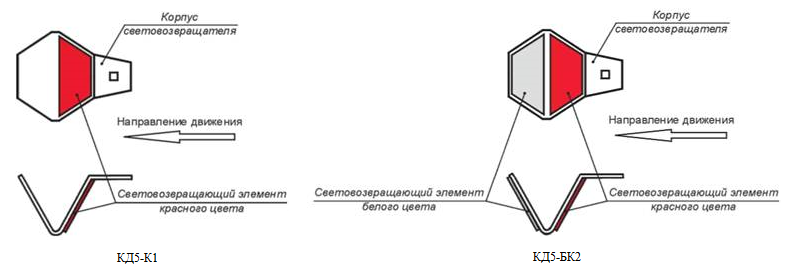 Рисунок 3. Конструкция световозвращателей КД5-К1 и КД5-БК2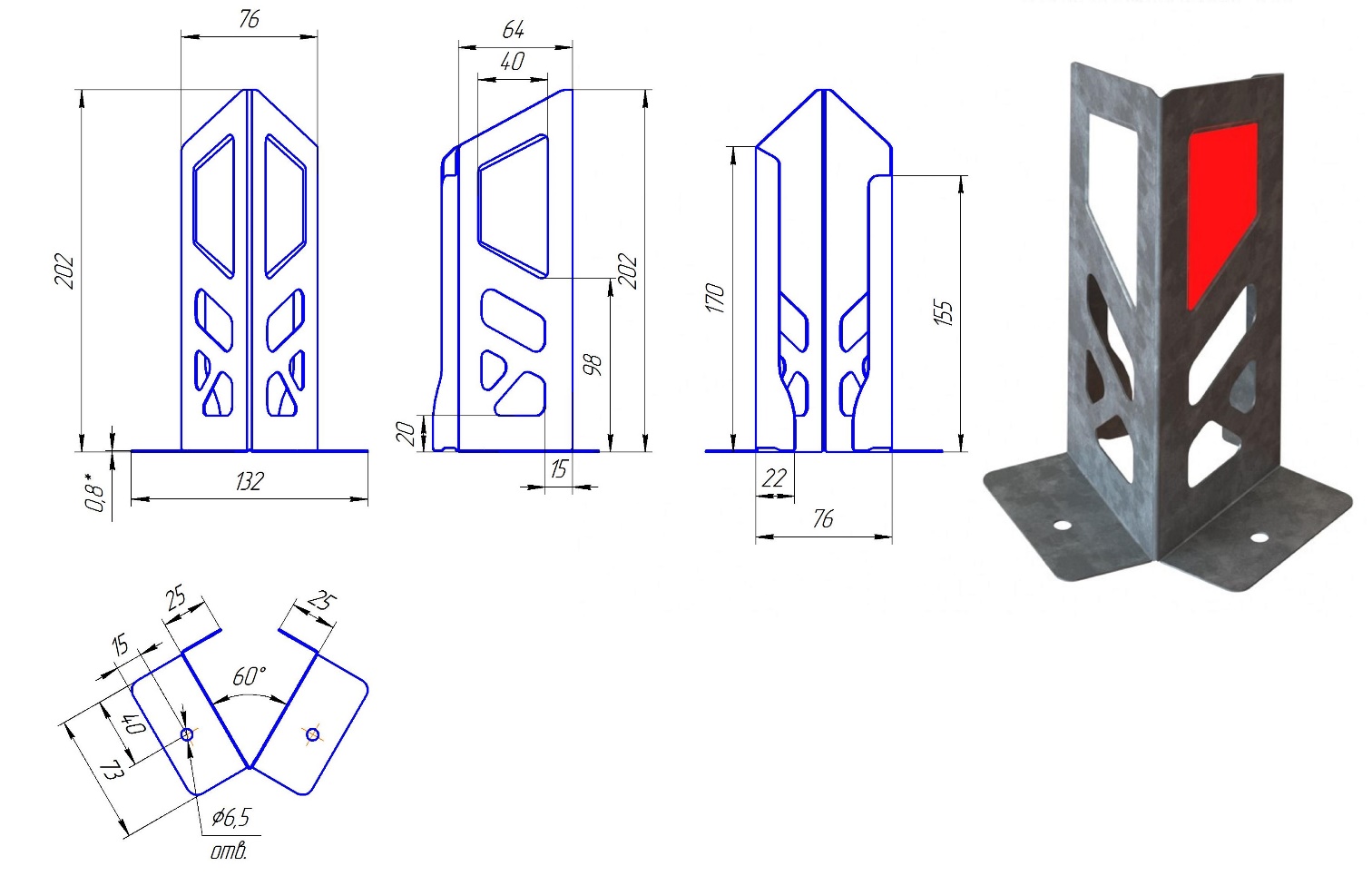 Рисунок 4. Конструкция и размеры световозвращателя КД5БП-БК2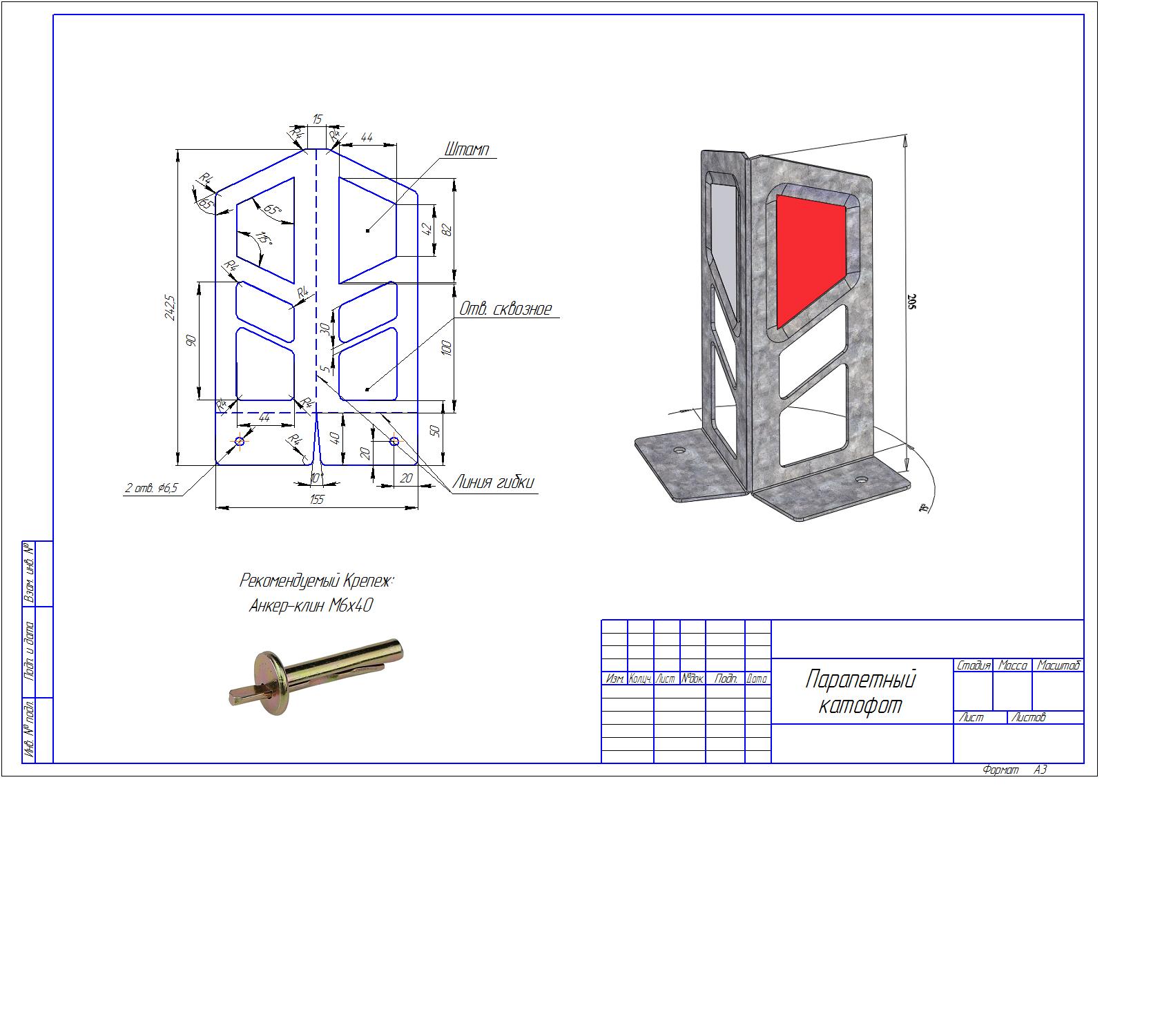 Рисунок 5. Анкер-клин.НАПРАВЛЯЮЩИЕ УСТРОЙСТВА8.1 Вехи сигнальныеПравила применения8.1.1.1 Вехи сигнальные необходимо устанавливать в период образования снежного покрова (определяется заказчиком).Вехи устанавливаются в следующих случаях:- на начальных элементах ограждений на расстоянии не менее 12м с шагом 4 м;- в пределах ограждения с шагом 12 м;- на пересечениях и примыканиях в пределах радиуса закругления с шагом 10 м;- на водопропускных трубах по оси трубы по одной вехи с каждой стороны дороги;- в местах установки сигнальных столбиков (согласно ПОДД), в случае демонтажа столбиков в зимний период.8.1.1.2 Вехи устанавливаются по бровке земляного полотна или в местах установки сигнальных столбиков, допускается крепить вехи к элементам ограждений. Технические требования8.1.2.1 Веха изготавливается из дерева.8.1.2.2 Размеры, цвет должны соответствовать рисунку 6 (оранжевый цвет)8.1.2.3 На всех вехах устанавливают световозвращатели КД1 (по ГОСТ Р 50971, размер - 40*100 мм) как указано на рисунке 5. Крепление световозвращателей к вехе необходимо осуществлять с помощью клея или степлера, обеспечивающего надежное удержание световозвращателей и их защиту от возможного хищения. Тип применяемой плёнки – пленка, имеющая оптическую систему из микропризм по ГОСТ Р 52290.На дорогах, где проезжие части противоположных направлений движения не разделены с помощью ограждений, световозвращатели КД1 устанавливают таким образом, чтобы водитель справа видел красный световозвращающий элемент (КД1-К), а слева – белый (КД1-Б).На дорогах с разделительной полосой или с односторонним движением применяют световозвращатели КД1-К, на которых справа и слева от проезжей части одного направления должен быть световозвращатель красного цвета, направленный навстречу движения.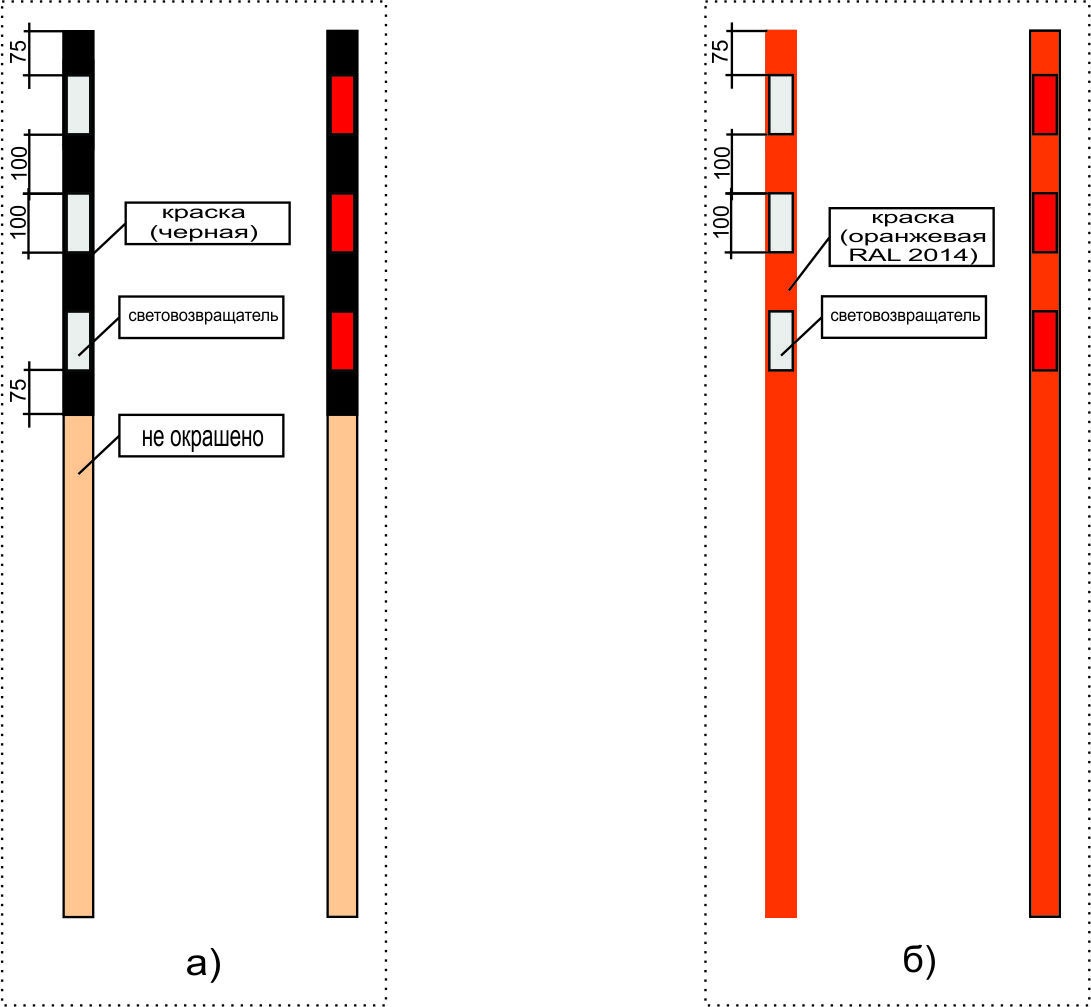 Высота вехи над уровнем земляного полотна H=1500 мм. Поперечное сечение вехи – 50*25 – 50*30 мм.Рисунок 6. Схема сигнальной вехи8.2 Столбики сигнальные8.2.1 Правила применения8.2.1.1 Сигнальные столбики (далее – столбики) должны быть установлены в соответствии с проектами организации дорожного движения (далее – ПОДД), с учетом требований настоящего стандарта, при отсутствии ПОДД, столбики устанавливают в соответствии с требованиями настоящего стандарта и ГОСТ Р 52289.8.2.1.2 Столбики устанавливают на автомобильных дорогах без искусственного освещения при условиях, не требующих установки удерживающих ограждений:- в пределах кривых в продольном профиле и на подходах к ним (по три столбика на подходе с каждой стороны дороги) при высоте насыпи не менее 2 м, интенсивности движения не менее 1000 ед./сут. - на расстояниях , , указанных в таблице 1 (рисунок 7), и на расстоянии l2, равном 50 м. 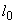 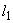 Таблица 1 - Расстояние между сигнальными столбиками на кривых в продольном профилев метрах- в пределах кривых в плане и на подходах к ним (по три столбика на подходе с каждой стороны дороги) при высоте насыпи не менее 1 м, на расстояниях ,, l2 , указанных в таблице 2 (рисунок 8), и на расстоянии l3, равном 50 м.Таблица 2 - Расстояние между сигнальными столбиками на кривых в плане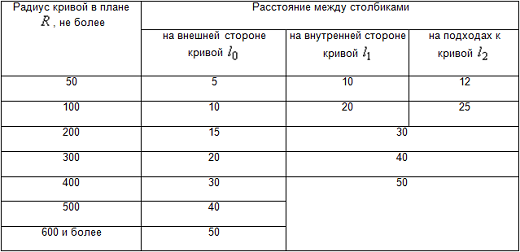 - на прямолинейных участках дорог при высоте насыпи не менее 2 м и интенсивности движения не менее 1000 ед./сут. - через 50 м;- на кривых сопряжений, пересечений и примыканий автомобильных дорог в одном уровне - через 3 м;- на железнодорожных переездах - с обеих сторон переезда на участке от 2,5 до 16,0 м от крайних рельсов, через каждые 1,5 м;- у водопропускных труб - по три столбика с каждой стороны дороги, по оси трубы и через 10 м до и после трубы;- на дорогах I категории - на всем их протяжении через 50 м.8.2.1.3 Сигнальные столбики устанавливают на обочине на расстоянии 0,35 м от бровки земляного полотна, при этом расстояние от края проезжей части до столбика должно составлять не менее 1,00 м.8.2.1.4 При установке столбика скос его верхней части и наклон черной полосы вертикальной разметки должны быть направлены в сторону проезжей части.8.2.1.5 Возвышение сигнальных столбиков над поверхностью обочины должно быть 0,75-0,80 м.8.2.1.6 Глубина заделки сигнальных столбиков в грунт земляного полотна должна быть 0,7 м. В случае использования анкерных устройств глубина заделки может быть уменьшена до 0,5 м.8.2.1.7 На прямолинейных участках автомобильных дорог сигнальные столбики размещают в одном поперечном сечении по обеим сторонам дороги.8.2.1.8 Сигнальные столбики типа С2, С4 на дорогах IA, IБ, IВ технических категорий применять не допускается.8.2.1.9 Сигнальные столбики типа С2, С4 допускается снимать в период образования устойчивого снежного покрова с целью облегчения очистки обочин дорог от снега, при этом взамен необходимо устанавливать сигнальные вехи.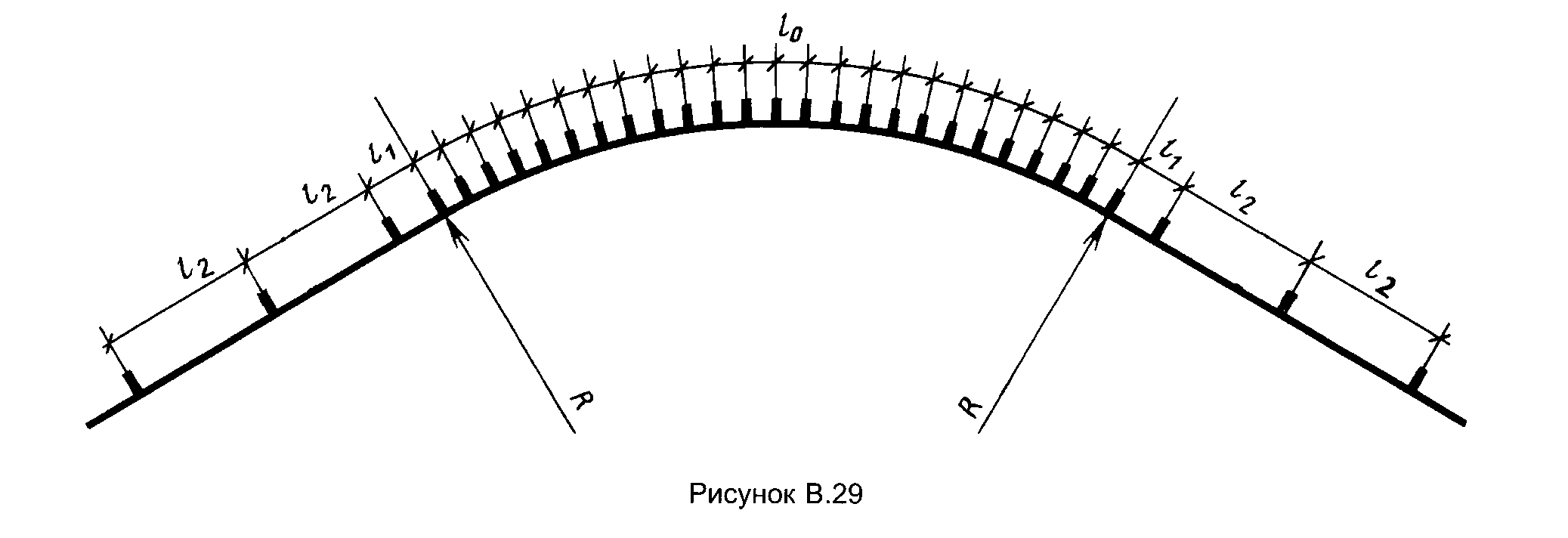 Рисунок 7 - Расстояние между сигнальными столбиками на кривых в продольном профиле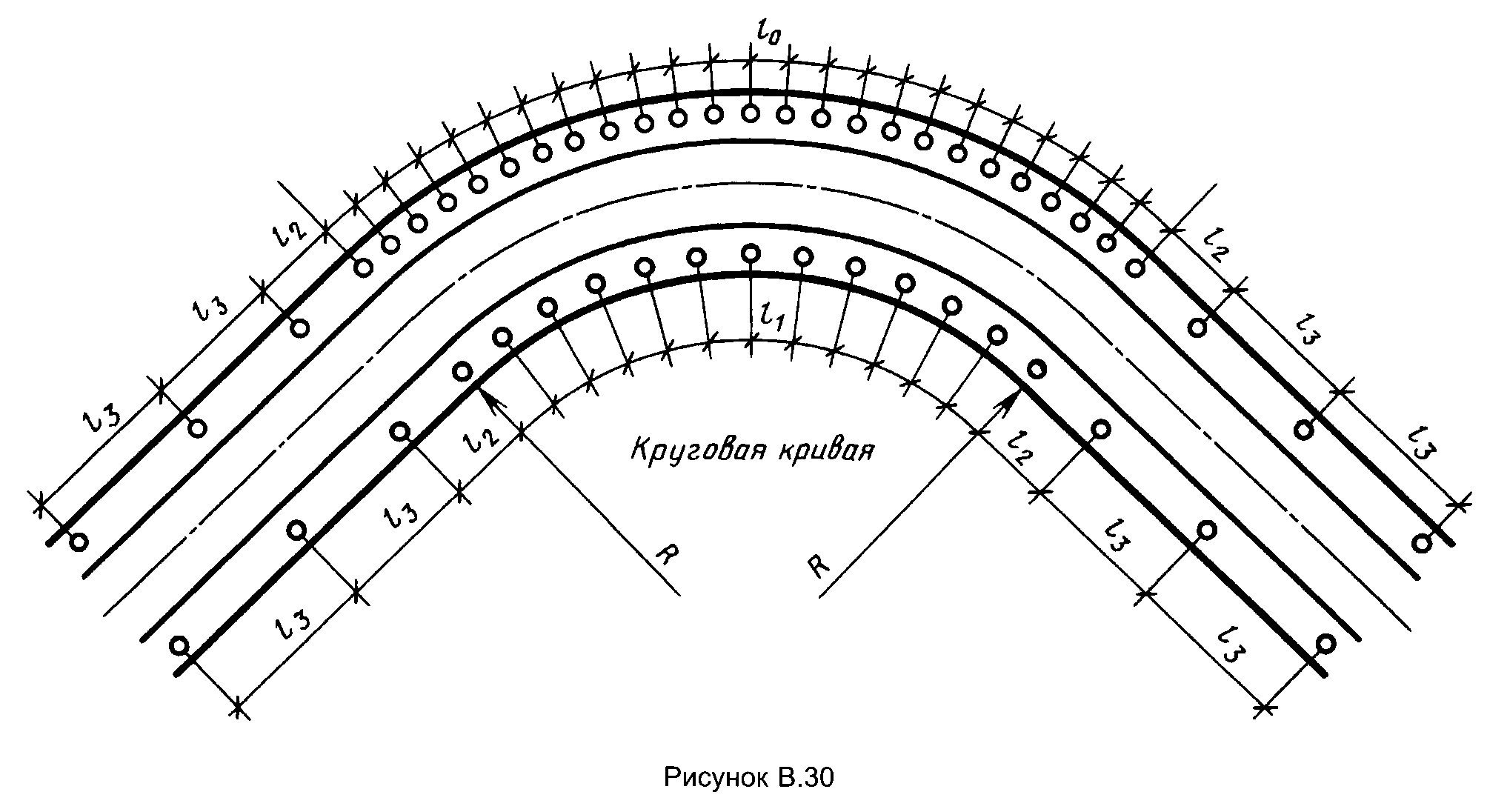 Рисунок 8 - Расстояние между сигнальными столбиками на кривых в плане8.2.2 Технические требования8.2.2.1 Столбики по возможности повторного использования после наезда на них транспортного средства классифицируют на следующие типы:- непредназначенные для использования после наезда транспортного средства (С1);- предназначенные для многократного использования после наезда транспортного средства при повторной установке (С2, С3);- предназначенные для многократного использования и самовосстанавливающие вертикальное положение после наезда транспортного средства (С3).8.2.2.2 По способу крепления корпуса столбика к удерживающему устройству сигнальные столбики подразделяют на:- несъемные;- съемные.8.2.2.3 По устойчивости к статической нагрузке столбики подразделяют на классы: ВД0, ВД1 и ВД2 (п.5.4. ГОСТ Р 50970-2011).8.2.2.4 Отклонения линейных размеров сигнального столбика по ширине не должны превышать ± 3 мм, по длине - ±20 мм.Сигнальные столбики С18.2.3.1 Конструкция сигнальных столбиков типа С1 должна быть монолитной, разрушаться после наезда автомобиля и не предназначаться для дальнейшего использования.8.2.3.2 Корпус столбика типа С1 изготавливают из дерева - по размерам, указанным на рисунке 7*, из лесоматериалов хвойных пород. Допускается изготавливать сигнальные столбики из древесины других пород в районах их произрастания при условии обеспечения защиты против загнивания и прочности на изгиб не ниже соответствующих показателей для хвойных пород.8.2.3.3 Безопасность столбиков типа С1 обеспечивают за счет устройства ослабленного сечения столбика. Для этого в корпусе столбика на уровне поверхности земли при его изготовлении оставляют сквозное отверстие диаметром 20 мм или устраивают штробу глубиной 1 см со стороны, обращенной навстречу движению транспортных средств.Сигнальные столбики типа С28.2.4.1 Сигнальные столбики типа С2 состоят из корпуса и удерживающего устройства, обеспечивающего устойчивость корпуса сигнального столбика в вертикальном положении (рисунок 9).8.2.4.2 Корпус столбика должен отделяться от удерживающего устройства и сохранять свои свойства для повторного использования после наезда на него транспортного средства.Удерживающее устройство должно обеспечивать возможность снятия корпуса столбика и его повторную установку.8.2.4.3 Корпус сигнального столбика С2 изготавливают из полимерных материалов.Удерживающее устройство изготавливают из металла, полимерного или другого материала. В верхней части удерживающего устройства устанавливают патрон, обеспечивающий байонетное соединение корпуса столбика с удерживающим устройством.Патрон не должен выступать над уровнем поверхности земли.8.2.4.4 Допускается применение крепления других видов, обеспечивающих выполнение вышеуказанных требований.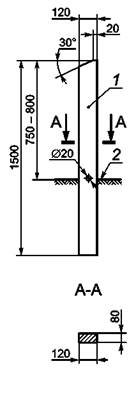 Рис. 7*. Сигнальный столбик типа С1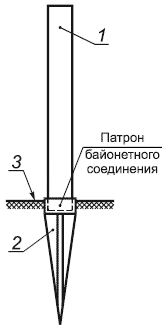 Рисунок 9. Сигнальный столбик типа С2.1 - корпус столбика; 2 - удерживающее устройство; 3 - поверхность грунта Сигнальные столбики типа С38.2.5.1 Конструкция сигнальных столбиков типа С3 должна обеспечивать его возвращение в вертикальное положение после наезда на него транспортного средства.Возвращение столбика в вертикальное положение обеспечивают за счет применения гибкой конструкции корпуса столбика (рисунок 10), вставки из гибкого материала между корпусом столбика и удерживающим устройством (рисунок 11) или удерживающей пружины, размещенной внутри корпуса столбика (рисунок 12).8.2.5.2 При изготовлении столбиков из полимерных материалов используют модифицированные полимеры, обладающие повышенной ударной вязкостью.8.2.5.3 Конструкция корпуса столбика должна обеспечивать его сохранность при выполнении работ по его содержанию (механизированная мойка корпуса, замена световозвращателей и т.п.).8.2.5.4 Корпус столбика следует изготавливать из материалов белого цвета или окрашивать в белый цвет.8.2.5.5 Поперечное сечение столбиков может представлять собой прямоугольник, треугольник с закругленными углами, круг, кольцо или его часть, а также иметь другую конфигурацию в рамках заданного габарита поперечного сечения, обеспечивающую прочность конструкции и возможность нанесения на корпус столбика вертикальной разметки.Верхняя часть корпуса столбика, имеющего прямоугольное или треугольное поперечное сечение с закругленными углами, должна иметь скос под углом 30°. Полые столбики должны иметь насадку (заглушку), закрывающую верхнее отверстие.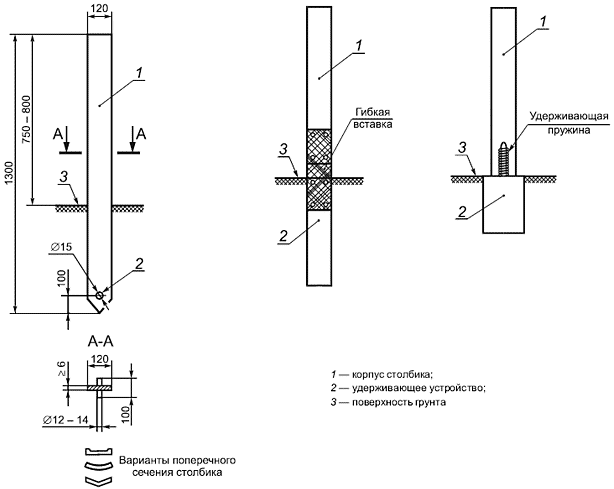 Рисунки 10, 11, 12. Форма и размеры сигнальных столбиков типа С3Сигнальные столбики типа С48.2.6.1 Столбик должен быть изготовлен из листовой стали толщиной 0,8мм. Стойка сигнального столбика выполняется из металла с наружным поперечным сечением не менее 20 мм (20*20 мм) (рисунок 13).8.2.6.2 Защитное покрытие столбиков должно быть выполнено горячим цинкованием или порошковыми термоотверждающими полиэфирными красками и обеспечивать атмосферостойкость не менее 7 лет, применять жидкие краски ПФ, НЦ и т.п. запрещается.8.2.6.3 Верхняя часть корпуса столбика должна иметь скос под углом 30°. 8.2.6.4 Конструкция корпуса столбика должна обеспечивать его сохранность при выполнении работ по его содержанию (механизированная мойка корпуса, замена световозвращателей и т.п.).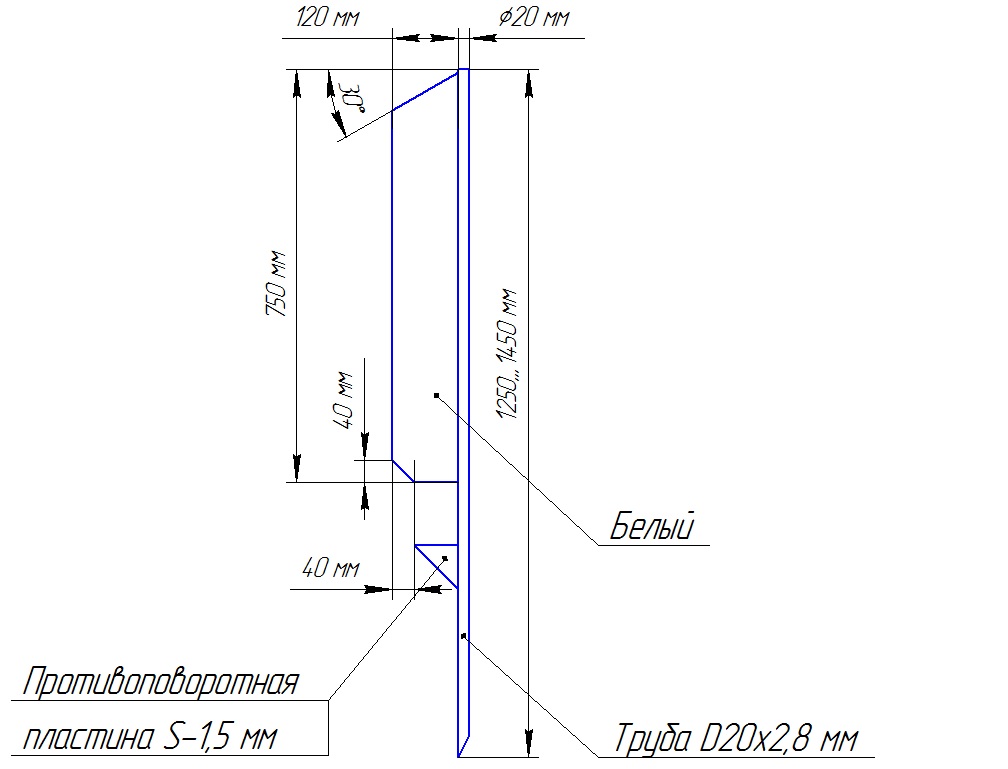 Рисунок 13. Форма и размеры сигнальных столбиков типа С4Требования к световозвращателям и вертикальной разметке на столбиках8.2.7.1 На поверхность столбиков, обращенную в сторону приближающихся транспортных средств, наносят вертикальную разметку по ГОСТ Р 51256 в виде полосы черного цвета и крепят световозвращатели типа КД1.8.2.7.2 Световозвращатели, размещаемые на сигнальных столбиках, должны соответствовать требованиям ГОСТ Р 50971 (размер - 40*100 мм).Крепление световозвращателей к столбику должно осуществляться с помощью клея, обеспечивающего надежное удержание световозвращателей и их защиту от возможного хищения. Тип применяемой плёнки – пленка, имеющая оптическую систему из микропризм по ГОСТ Р 52290.На дорогах, где проезжие части противоположных направлений движения не разделены с помощью ограждений, световозвращатели КД1 устанавливают таким образом, чтобы водитель справа видел красный световозвращающий элемент (КД1-К), а слева – белый (КД1-Б).На дорогах с разделительной полосой или с односторонним движением применяют световозвращатели КД1-К, на которых справа и слева от проезжей части одного направления должен быть световозвращатель красного цвета, направленный навстречу движения.Высота установки световозвращателей и вертикальная разметка должны соответствовать требованиям, указанным на рисунках 13, 14.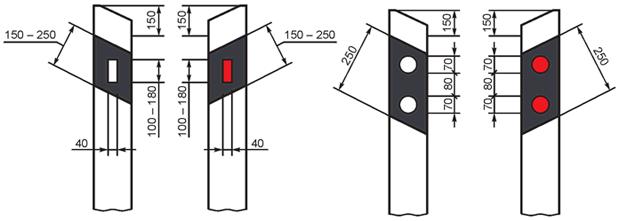 Рисунок 14. Вертикальная разметка сигнальных столбиков, имеющих скос в верхней части корпуса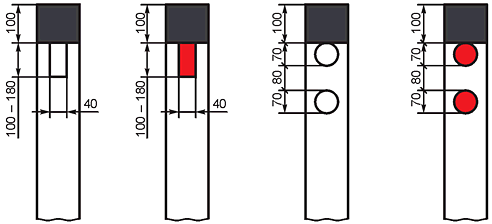 Рисунок 15. Вертикальная разметка сигнальных столбиков, не имеющих скоса в верхней части корпуса8.2.7.3 На корпус столбика, имеющего в верхней части скос, вертикальную разметку наносят в виде наклонной полосы черного цвета шириной 150. Угол наклона полосы должен быть равен углу скоса верхней части столбика.Полосу наносят на расстоянии 150 мм от верхнего торца столбика.Верхняя часть столбика, не имеющая скоса, должна иметь вертикальную разметку в виде черной горизонтальной полосы шириной 100 мм.8.2.7.4 На столбиках, имеющих скос верхней части, световозвращатели располагают в центре черной полосы.На столбиках, не имеющих скоса, световозвращатели располагают на расстоянии 100 мм от верха столбика под полосой черного цвета.8.2.7.5 На корпусе столбика должен быть нанесен товарный знак или сокращенное наименование предприятия-изготовителя.8.2.7.6 Колориметрические и фотометрические характеристики должны соответствовать требованиям ГОСТ Р 50970.8.2.7.7 Требования устойчивости к статической нагрузке (ветровой) и динамическому воздействию указаны в ГОСТ Р 50970. 8.2.7.8 Требования стойкости к воздействию жидкостей и климатических факторов указаны в ГОСТ Р 50970.СВЕТОФОРЫ ДОРОЖНЫЕКлассификация9.1.1 В зависимости от назначения, светофоры подразделяют на две группы:Т- транспортные; П - пешеходные.В каждой группе светофоры подразделяют на типы и исполнения в соответствии с ГОСТ Р 52282.9.2 Правила примененияУсловия применения светофоров9.2.1.1 Светофоры Т.1 и Т.1.г применяют на перекрестках в случае одновременного пропуска транспортных средств во всех разрешенных направлениях с данного подхода к перекрестку и на регулируемых пешеходных переходах, расположенных между перекрестками.9.2.1.2 Светофоры Т.7 применяют в случаях если:- интенсивность движения транспортных средств и пешеходов составляет не менее половины от ее значений для условий 1 и 2 по 7.2.1 ГОСТ Р 52289-2019;- не обеспечена видимость для остановки транспортного средства, движущегося со скоростью, разрешенной на участке дороги перед перекрестком или пешеходным переходом;- пешеходный переход расположен на дороге, проходящей вдоль территории детских учреждений;- по техническим обоснованиям невозможно применение светофорного регулирования по 7.2.15 для обозначения пешеходного перехода».9.2.1.3 Светофоры Т.8 применяют при временном сужении проезжей части для организации реверсивного движения по одной полосе.9.2.1.4 Светофоры П.1 и П.2 применяют для регулирования движения пешеходов через дорогу на регулируемых перекрестках и пешеходных переходах вне перекрестков.Порядок установки светофоров9.2.2.1 При установке транспортных светофоров (кроме Т.3 любых исполнений, П1 и П2) должна быть обеспечена видимость их сигналов с расстояния не менее 100 м с любой полосы движения, на которую распространяется их действие. 9.2.2.2 Сигналы дополнительной секции светофоров Т.1п, Т.1л, Т.1пл должны распознаваться на расстоянии не менее 50 м.9.2.2.3 Для улучшения видимости дополнительной секции светофоры Т.1.п, Т.1.л и Т.1.пл оборудуют экранами белого цвета прямоугольной формы с закругленными углами, выступающими за габариты светофора на 120 мм, углы экрана закругляются радиусом (0,05 ± 0,002) м. По краю экрана наносится кайма черного цвета шириной (0,01 ± 0,001) м. 9.2.2.4 Высота установки светофоров от нижнего края корпуса до поверхности проезжей части составляет:1) для транспортных светофоров (кроме Т.3 всех исполнений, Т.5 и Т.9):при установке над проезжей частью - от 5 до 6 м.;при установке сбоку от проезжей части - от 2 до 3 м;2) для светофоров Т.3 любых исполнений, Т.9 - от 1,5 до 2,0 м;3) для светофоров Т.5 - от 2 до 4 м;4) для пешеходных светофоров - от 2,0 до 2,5 м.9.2.2.5 Опорные конструкции, используемые для крепления светофоров, устанавливают вне проезжей части дороги, их элементы, находящиеся над проезжей частью, не должны быть ниже края корпуса светофора.9.2.2.6 Расстояние от края проезжей части до светофора, установленного сбоку от проезжей части, должно составлять от 1,0 до 1,5 м.9.2.2.7 Расстояние от пешеходных светофоров до ближайшей границы пешеходного перехода должно быть 0,5 м.9.2.2.8 На протяжении одной дороги высота установки транспортных светофоров и их удаление от проезжей части должны быть по возможности одинаковы.Режим работы светофоровВсе светофоры, установленные на одном светофорном объекте (кроме светофоров Т.4 любых исполнений), должны работать во взаимосогласованных режимах.Любой светофорный объект, входящий в систему координированного управления движением, должен иметь возможность работать в индивидуальном (резервном) автоматическом режиме, независимо от работы других светофорных объектов.Для светофоров Т.1, Т.3 любых исполнений, Т.2 и Т.9 соблюдают последовательность включения сигналов: красный - зеленый - желтый - красный... Длительность желтого сигнала во всех случаях должна быть 3 с. Если расчетная длительность промежуточного такта превышает указанные значения, то длительность красного сигнала увеличивают на время превышения. Режим работы светофорной сигнализации с использованием светофоров Т.1, Т.3 (любых исполнений), Т.2, Т.8, Т.9, П.1 и П.2 должен предусматривать мигание зеленого сигнала в течение 3 с непосредственно перед его выключением с частотой 1 миг./с (допускается отклонение от указанной частоты ± 10%).Последовательность включения сигналов пешеходных светофоров: красный - зеленый - красный в соответствии с рабочим режимом светофорного объекта.Для информирования водителей и пешеходов о времени, оставшемся до окончания горения зеленого и красного сигналов, необходимо применять цифровое табло.В случае применения отдельного табло обратного отсчета времени, такое табло устанавливают справа от секции с желтым сигналом светофора Т.1 (Т.1п, Т.1л, Т.1пл) или справа от зеленной секции светофора Т.1г. При этом цвет цифр должен соответствовать цвету текущего сигнала светофора.В случае, когда табло обратного отсчета времени встроено в секцию с желтым сигналом, цвет цифр должен быть белым.На пешеходных светофорах допускается применение только встроенного табло обратного отсчета времени в секции светофора. При этом табло для отсчета красного сигнала должно быть встроено в секцию с зеленым сигналом (цвет цифр – красный), для отсчета зеленого сигнала – в секцию с красным сигналом (цвет цифр – зеленый).На пешеходных переходах, дополнительно к светофорной сигнализации применяют звуковую сигнализацию, работающую в согласованном режиме с пешеходными светофорами.В период снижения интенсивности движения до значений менее 50% для условий 1 и 2 по 7.2.1 ГОСТ Р 52289-2019 светофоры Т.1 и Т.3 (любых исполнений) и Т.2 переводят на режим мигания желтого сигнала с частотой с частотой 1 миг./с.По условиям обеспечения безопасности движения допускается оставлять эти светофоры в режиме трехцветной сигнализации в течение суток.При регулировании движения светофорами Т.1.п, Т.1.л и Т.1.пл недопустимо постоянное действие какой-либо комбинации сигналов (например, красный сигнал с сигналом дополнительной секции).Технические требованияНа всех дорогах устанавливают светофоры Т.1 (любых исполнений) и Т.2 с рассеивателями диаметром 300 мм.Светофоры П.1 и П.2 с рассеивателями диаметром 300 мм (размером 300 x 300 мм) устанавливают на дорогах, имеющих четыре и более полос для движения в данном направлении, светофоры с рассеивателями диаметром 200 мм (размером 200 х 200 мм) - на дорогах с меньшим числом полос.Все детали и сборочные единицы светофоров должны быть изготовлены из антикоррозионных материалов или иметь защитное покрытие по ГОСТ 9.032.Детали секции светофора (конус, крышка и козырек) должны быть черного или серого цвета.Длина козырька секции транспортного светофора с выходной апертурой диаметром 300 мм должна быть 300 мм, а угол наклона в вертикальной плоскости (вниз) – от 2° до 5°.При использовании в светофоре в качестве источника света сигнальных модулей, состоящих из светоизлучающих диодов без дополнительных цветных светофильтров, козырьки допускается не применять.Цвет стойки и крепления светофоров должен быть серым (RAL 7040).Конструкция светофоров должна обеспечивать:а) предохранение резьбовых соединений от самоотвинчивания;б) монтаж на опорах различных видов с возможностью регулирования светофора в горизонтальной и вертикальной плоскостях:1) светофорных стойках, колонках,2) опорах городского освещения,3) стенах зданий, мостах, путепроводах, в туннелях,4) консольных и рамных опорах,5) растяжках.Светофоры должны иметь степень защиты от воздействия окружающей среды IP54 по ГОСТ 14254, световые модули, выпускаемые отдельно, без корпуса светофора, в качестве ремонтного комплекта, - IP23 по ГОСТ 14254.Металлические детали светофора, не находящиеся под напряжением, должны быть заземлены.Светофорный объект должен быть оборудован дорожным контроллером, по 10.1.1, 10.1.2, 10.1.5 ОДМ 218.6.003-2011.Дорожный контроллер должен иметь флэш-память.Приложение А(справочное)Перечень автомобильных дорог регионального и межмуниципального значения, на которых допускается установка деревянных опор дорожных знаковЗнаки дорожные.Световозвращатели дорожные.Светофоры дорожные.Направляющие устройства. Общие требованияВзамен СТО 03-2013#G0Радиус кривой в продольном профиле , не более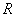 #G0Радиус кривой в продольном профиле , не более5001000200030004000500060008000 и болееРасстояние между столбиками в пределах кривой 1217253035404550на подходах к кривой 2027404750505050РайонНаименование автомобильной дорогиПротяженность участка до населенного пунктаПротяженность участка до населенного пунктаНаименование населенного пунктаЧисленность населенияЧисленность населенияТип покрытияКанский МРОКанский МРОКанский МРОКанский МРОКанский МРОКанский МРОКанский МРОКанский МРОАбанскийАбан-Быстровка6,566,56Быстровка5555переходныйАбанскийЗалипье-Сенное7,17,1Сенное6060переходныйАбанский"Канск-Абан-Богучаны"-Пея25,4425,44Пея7676переходныйАбанскийНикольск-Матвеевка11,4911,49Матвеевка, Троицк, Ср. Мангаре9797переходныйАбанскийНикольск-Троицк7,87,8Троицк2424переходныйАбанскийПодъезд к Белой Таежке2,172,17Белая Таёжка66переходныйАбанскийПодъезд к Боркам1,711,71Борки8383переходныйАбанскийПодъезд к Каменке1,271,27Каменка7979переходныйАбанскийПодъезд к Малкасу1,871,87Малкас9898переходныйАбанскийПодъезд к Новокиевлянке6,546,54Новокиевлянка5252переходныйАбанскийПодъезд к Огурцам6,956,95Огурцы8787переходныйАбанскийСамойловка-КунгулКунгул7878а/бАбанскийСамойловка-Суздалево1,391,39Суздалево3030переходныйДзержинскийВознесенка-Курыш5,815,81Курыш1212переходныйДзержинскийДзержинское-Асанск17,5717,57Асанск99переходныйДзержинскийДзержинское-Семеновка-Нижний Танай6,916,91Семеновка8585переходныйДзержинскийПодъезд к Боркам7,957,95Борки3939переходныйДзержинскийПодъезд к В.Танай0,750,75Верхний Танай1212переходныйДзержинскийЧемурай-Харьковка6,66,6Харьковка44переходныйИланскийИланский-Тамала7,297,29Тамала2020переходныйИланскийНовопокровка-Коха7,837,83Коха9090переходныйИланскийПодъезд к Гремучей Пади7,347,34Гремучая Падь5353переходныйИланскийПодъезд к Лобачевке7,837,83Лобачёвка2020переходныйИланскийПрокопьевка-Агул4,354,35Агул9090переходныйИланскийЮжно-Александровка-Верх-Атины5,155,15Верх-Атины6565переходныйИрбейскийБлаговещенка-Васильевка8,118,11Васильевка3030переходныйИрбейскийИльино-Посадское-Минушка8,318,31Минушка3535переходныйИрбейский"Ирбейское-Талое-Благовещенка"-Березовка2,682,68Берёзовка6969переходныйИрбейскийПодъезд к Рождественке0,910,91Рождественка4747переходныйИрбейскийТалое-Богачево5,685,68Богачёво7373переходныйИрбейскийТалое-Успенка6,936,93Успенка7676переходныйКанскийБайкал-Орловка3,833,83Орловка7979переходныйКанскийПодъезд к Ивантаю3,383,38Ивантай3434переходныйКанскийПодъезд к Сухо-Ерше2,382,38Сухо-Ерша6565переходныйКанскийТарай-Подъянда10,310,3Подъянда6969переходныйНижнеингашскийВерхний Ингаш-Копейка11,6111,61Копейка1111переходныйНижнеингашскийВерхний Ингаш-Сулемка6,456,45Сулемка9292переходныйНижнеингашскийКучерово-Фокино6,156,15Фокино1111переходныйНижнеингашскийНовая Пойма-Локатуй6,46,4Локатуй22переходныйНижнеингашскийНовоалександровка-Романовка4,744,74Романовка8585переходныйНижнеингашскийСтретенка-Байкалово4,14,1Байкалово4747переходныйТасеевскийКанск-Тасеево-Устье52,0352,03Устье00переходныйТасеевскийПодъезд к Бартанасу1,881,88Бартанас6868переходныйТасеевскийПодъезд к Данилкам4,634,63Данилки3939переходныйТасеевскийСухово-Бурмакино8,798,79Бурмакино4242переходныйТасеевскийТасеево-Верхний Канарай2,832,83Верх-Канарай3131переходныйАчинский МРОАчинскийБайкал-Слабцовка12,3912,39Слабцовка1919переходныйАчинскийМалиновка-Ильинка4,754,75Ильинка5555а/б, переходныйАчинскийПодъезд к Заворкам6,586,58Заворки6767переходныйАчинскийПодъезд к Тимонино3,293,29Тимонино7171а/бАчинскийПокровка-Ольховка11,10511,105Ольховка8383а/бАчинскийПреображенка-пос.Тимонино5,335,33Тимонино7171переходныйАчинскийТарутино-Боровка4,854,85Боровка55а/бАчинскийЯстребово-Барабановка3,033,03Барабановка6868переходныйАчинскийЯстребово-Ладановка8,058,05Ладановка2020а/бАчинскийЯстребово-Новая Ильинка4,84,8Новая Ильинка5454переходныйБирилюсскийБирилюссы-Биктимировка10,1210,12Биктимировка3333переходныйБирилюсскийПодъезд к Кипрейному6,346,34Кипрейный2222переходныйБирилюсскийПодъезд к Уланово0,70,7Уланово55переходныйБирилюсскийСтарая Еловка-Мендельский8,628,62Мендельский6666переходныйБирилюсскийШпагино2-Подкаменка1,571,57Подкаменка4646переходныйБирилюсскийШуточкино-Зачулымка-Сахарное8,568,56Сахарное5050переходныйБоготольскийБольшая Косуль-Казанка 16,626,62Казанка00переходныйБоготольскийБольшая Косуль-Львовка (с подъездом к Тузлукам)17,8617,86Тузлуковка1818переходныйБоготольскийБулатово-Новопетровка5,165,16Новопетровка5050переходныйБоготольскийГнетово-Разгуляевка2,092,09Разгуляевка8787переходныйБоготольскийПодъезд к Шулдату2,032,03Шулдат8383переходныйБоготольскийЮрьевка-Волынка1,841,84Волынка3737переходныйБольшеулуйскийБычки-Краевая4,494,49Краевая1010переходныйБольшеулуйскийУдачное-Ишимка13,6413,64Ишимка3131переходныйНазаровскийКрасная Поляна-Лесные Поляны-Малая Сосновка13,2113,21Малая Сосновка1919переходныйНазаровскийПодъезд к Зеленой Горке0,830,83Зелёная Горка9191переходныйНазаровскийСахапта-Малиновка-Канаш11,511,5Канаш8888переходныйКозульскийБалахтон-Красный Яр11,4911,49Красный Яр7777переходныйКозульскийНичково-Мальфино4,64,6Мальфино1515переходныйКозульскийПодъезд к Глушково4,774,77Глушково3232переходныйКозульскийПодъезд к Шарловке2,422,42Шарловка7676переходныйКозульскийШадрино-Амала7,487,48Аммала6767переходныйКозульскийс.Шадрино-дер.Загайново11,5411,54Загайново4141переходныйТюхтетскийЗареченка-Чистый Ручей11,2411,24Чистый Ручей3030переходныйТюхтетскийОскаровка-Романовка2,032,03Романовка3434переходныйТюхтетскийПоваренкино-Черкасск12,2512,25Черкасск2222переходныйТюхтетскийПодъезд к Оскаровке11,3511,35Оскаровка6060переходныйТюхтетскийПодъезд к Пузаново3,453,45Пузаново6767переходныйБалахтинский МРОБалахтинскийБалахта-Виленка10,0710,07Виленка3232переходныйБалахтинскийЕловка-Гладкий  Мыс12,1712,17Гладкий Мыс5353переходныйБалахтинскийМ-54 "Енисей"-Огоньки4,894,89Огоньки99переходныйБалахтинскийРовное-Курбатово9,739,73Курбатово4545переходныйБалахтинскийРовное-Холодный Ключ5,645,64Холодный Ключ8181переходныйБалахтинскийТюльково-Якушево-Вольный7,337,33Вольный9797переходныйНовоселовскийАнаш-Тальцы7,227,22Тальцы9191переходныйНовоселовскийАнаш-Тесь-Приморский6,716,71Приморский3131переходныйНовоселовскийЕнисей-Чесноки1,941,94Чесноки7474переходныйНовоселовскийПодъезд к Бескишу0,620,62Бескиш3636переходныйНовоселовскийЧерная Кома-Енисей17,3217,32Енисей4949переходныйУжурскийБелопольск-Парилово6,486,48Парилово6262переходныйУжурскийМихайловка-Косоголь11,8311,83Косоголь3434переходныйУжурскийПодъезд к Сосновке1,761,76Сосновка5656переходныйУжурскийПодъезд к Тальникам0,360,36Тальники7171переходныйУжурскийСтарая Кузурба-Ельничная15,7815,78Ельничная6060переходныйУжурскийЯга-Набережная5,525,52Набережная7272переходныйШарыповскийПарная-Сартачуль5,635,63Сартачуль7878переходныйБогучанский МРОБогучанскийБогучанская ГЭС-совхоз им.Ленина19,5319,53совхоз им. Ленина00переходныйБогучанскийПодъезд к Гольтявино2,12,1Гольтявино4747переходныйКежемскийБогучанская ГЭС-совхоз им.Ленина2,622,62совхоз им. Ленина00переходныйКежемскийКежма-Таежный10,2410,24Кежма затоплена00переходныйКежемскийПодъезд к Новой Кежме2,762,76Новая Кежма затоплена00переходныйКрасноярский МРОКрасноярский МРОКрасноярский МРОБольшемуртинскийБольшая-Мурта-Береговая-Подъемная5,135,13Береговая Подъёмная4545переходныйБольшемуртинскийКрасноярск-Енисейск-Хмелево7,067,06Хмелёво8686переходныйБольшемуртинскийПодъезд к Козьмо- Демьяновке2,212,21Козьмо-Демьяновка7070переходныйБольшемуртинскийПодъезд к Покровке5,985,98Покровка2525переходныйБольшемуртинскийПодъезд к Троицкому5,025,02Троицкое6161переходныйЕмельяновскийПогорелка-Суханово3,063,06Суханово1111переходныйЕмельяновскийПодъезд к Гладкой2,772,77Гладкое1717переходныйЕмельяновскийТалое-Булановка0,640,64Булановка3838переходныйЕмельяновскийТалое-Покровка-Медведа21,6521,65Медведа5757переходныйМанский363 км а/д "Саяны"-В.Есауловка-Белогорка9,589,58Белогорка2222переходныйМанскийПодъезд к Жайме6,196,19Жайма5858переходныйМанскийПодъезд к Нововасильевке6,86,8Нововасильевка3939переходныйМанскийПодъезд к Сергеевке5,045,04Сергеевка8181переходныйМанскийПокосное-Новогеоргиевка6,616,61Новогеоргиевка2828переходныйМанскийСугристое-Островки5,155,15Островки5151переходныйПартизанскийВершино-Рыбное-Новомихайловка17,3817,38Новомихайловка5959переходныйПартизанскийЗапасной Имбеж-Булатновка4,084,08Булатновка1919переходныйПартизанскийМина-Кутурчин7,97,9Кутурчин2727переходныйПартизанскийПартизанское-Крестьянская3,343,34Крестьянское4646переходныйРыбинскийБайкал-Низинка-Лощинка12,9212,92Лощинка5151переходныйРыбинскийМалая Камала-Черемшанка6,696,69Черемшанка77переходныйРыбинскийНовая Солянка-Старая Солянка5,595,59Старая Солянка6868переходныйРыбинскийПодъезд к Орешникам0,440,44Орешники7070переходныйРыбинскийПодъезд к Солонечному5,435,43Солонечное22переходныйРыбинскийПодъезд к Точильному0,520,52Точильное55переходныйСаянскийБольшой Арбай-Карлык6,976,97Карлык9494переходныйСаянскийГладкова-Междуречка1010Междуречка5454переходныйСаянскийМалиновка–Алексеевка1,151,15Алексеевка2424переходныйСаянскийПодъезд к Большому Ильбину0,90,9Большой Ильбин9494переходныйСаянскийПодъезд к Зеленино0,850,85Зеленино1414переходныйСаянскийПодъезд к Льнозаводу1,181,18посёлок Льнозавода4848переходныйСаянскийСредняя Агинка-Шудрово3,293,29Шудрово4646переходныйУярскийПодъезд к Жандату1,751,75Жандат8686переходныйУярскийПодъезд к Новониколаевке1,341,34Новониколаевка7777переходныйУярскийСушиновка-Луково8,558,55Луково1919переходныйУярскийТолстихино-Кузьминка2,312,31Кузьминка5555переходныйЕнисейский МРОЕнисейскийЕнисейск-Погодаево-Баженово6,296,29Баженово00переходныйЕнисейскийПодъезд к Рудиковке0,750,75Рудиковка4949переходныйЕнисейскийПодъезд к Южаково0,780,78Южаково3131переходныйЕнисейскийПодъезд к д.Мариловцева2,522,52Мариловцева44переходныйЕнисейскийПодъезд к д.Савино3,663,66Савино2525переходныйКазачинскийВороковка-Щелкановка7,367,36Щелкановка3030переходныйКазачинскийГаланино-Пировское-Чумница2,672,67Чумница4747переходныйКазачинскийМомотово-Широково4,284,28Широково3434переходныйКазачинскийНовотроицк-Дементьевка4,654,65Дементьевка5454переходныйКазачинскийПодъезд к Падерино9,359,35Падерино00переходныйКазачинскийПодъезд к Подпорожью7,647,64Подпорожье2727переходныйКазачинскийПодъезд к Чистополке2,012,01Чистополка1818переходныйКазачинскийПодъезд к д.Березняки0,390,39Березняки5151переходныйКазачинскийПодъезд к д.Водорезово0,260,26Водорезово2525переходныйМотыгинскийРаздолинск-Южно-Енисейский-Кировский18,5118,51Кировский1414переходныйМотыгинскийРыбное-Устье55Пашино4040переходныйПировскийДоново-Петропавловка5,645,64Петропавловка4949переходныйПировскийЕнисейск-Пировское-Филипповка27,5327,53Филипповка1414переходныйПировскийИгнатово-Волоковое5,575,57Волоковое9191переходныйПировскийИгнатово-Шагирислам10,9110,91Шагирислам3535переходныйПировскийКириково-Раменское0,810,81Раменское9898переходныйПировскийКомаровка-Новомихайловка1212Новомихайловка4343переходныйПировскийПировское-Шумбаш11,5211,52Шумбаш1616переходныйПировскийПодъезд к Куренной Ошме5,025,02Куренная Ошма7979переходныйПировскийПодъезд к Туруханке0,40,4Туруханка44переходныйПировскийФилипповка-Кемский1,811,81Кемский00переходныйМинусинский МРОЕрмаковскийМигна-Вознесенка12,2412,24Вознесенка3636переходныйИдринскийБольшие Кныши-Малые Кныши8,438,43Малые Кныши1616переходныйИдринскийНикольское-Васильевка8,718,71Васильевка6565переходныйИдринскийРомановка-Иннокентьевка17,3117,31Иннокентьевка8585переходныйИдринскийРомановка-Королевка8,548,54Королёвка7272переходныйКаратузскийКаратузское-Моторское-Средний Кужебар11,6011,60Средний Кужебар9898переходныйКаратузскийКаратузское-Ширыштык-Таловка11Таловка2828переходныйКаратузскийЛебедевка-Ключи5,485,48Ключи6363а/бКаратузскийМоторское-Нижняя Буланка6,486,48Нижняя Буланка8383переходныйКаратузскийПодъезд к Алексеевке2,322,32Алексеевка3434переходныйКаратузскийЧеремушка-Старо-Молино4,424,42Старомолино6969переходныйКраснотуранскийПодъезд к Александровке3,23,2Александровка7979переходныйКраснотуранскийПодъезд к Листвягово11,8411,84Листвягово4141переходныйМинусинскийПодъезд к Коныгино1,891,89Коныгино8282переходныйШушенскийИджа-Труд3,373,37Труд7373переходныйШушенскийИльичево-Корнилово11,411,4Корнилово4646переходныйШушенскийШунеры-Саянск8,178,17Саянск7575переходныйРыбинскийАмосовка-Спасовка8,248,24Спасовка4444а/бШарыповскийПодъезд к Усть-Парной0,70,7Усть-Парная9595а/бШушенскийШушенское-Корнилово14,1914,19Корнилово4646а/б